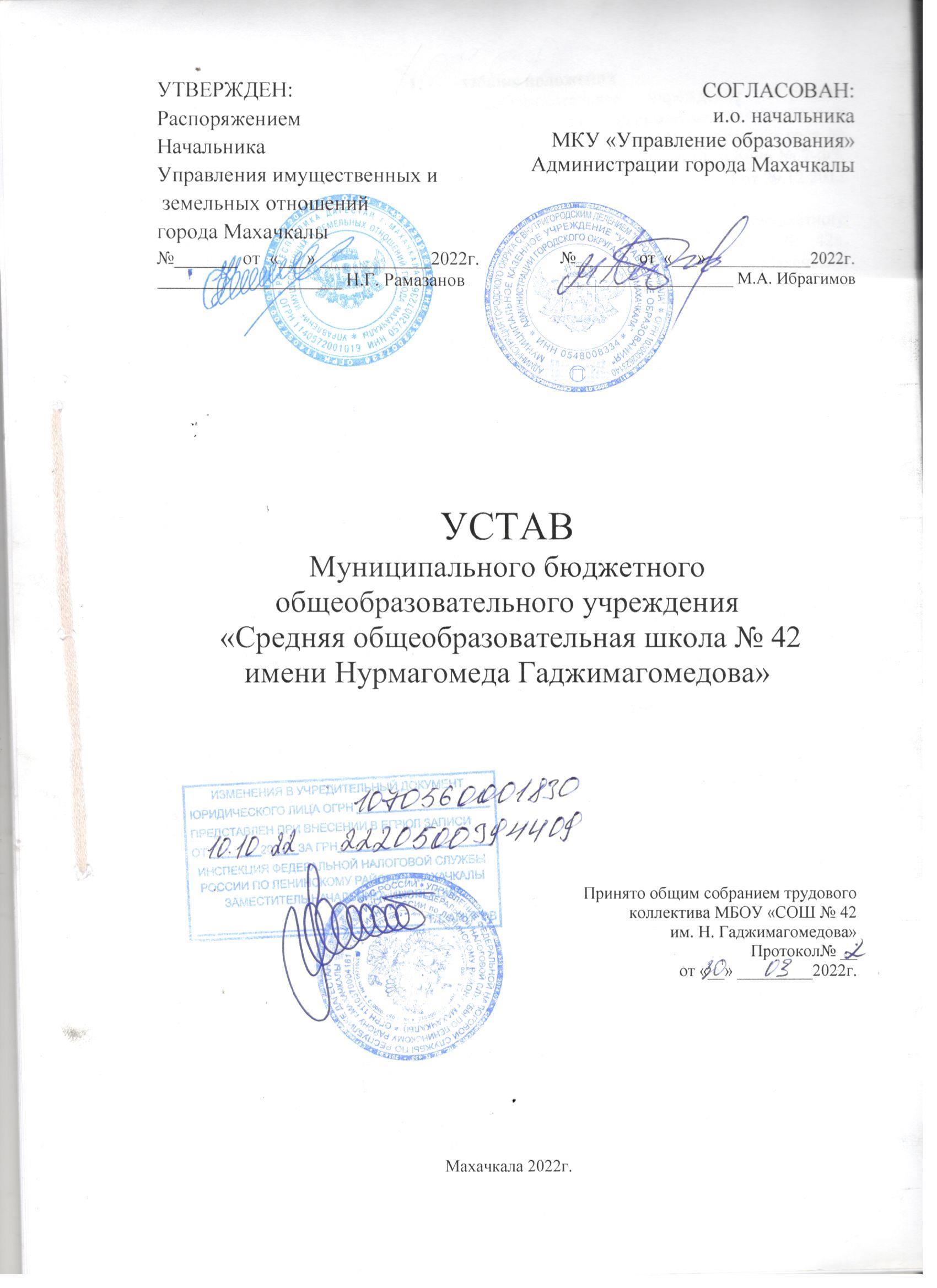 Общие положенияМуниципальное бюджетное общеобразовательное учреждение «Средняя общеобразовательная школа № 42 имени героя России Нурмагомеда Гаджимагомедова» создано в соответствии с Гражданским кодексом Российской Федерации от 30 ноября 1994 года № 51- ФЗ, Федеральным законом «О некоммерческих организациях» от 12.01.1996 № 7-ФЗ, Законом Российской Федерации «Об образовании в Российской Федерации» от 29.12.2012 № 273-ФЗ.Настоящий Устав является новой редакцией Устава муниципального бюджетного общеобразовательного учреждения «Средняя общеобразовательная школа № 42», зарегистрированного инспекцией ФНС России по Кировскому району г. Махачкалы Республики Дагестан от 17.08.2007 № 1070560001830.Устав разработан в соответствии с Гражданским кодексом Российской Федерации от 30 ноября 1994 года № 51- ФЗ, Федеральным законом «О некоммерческих организациях» от 12.01.1996 № 7-ФЗ, законом Российской Федерации «Об образовании в Российской Федерации» от 29.12.2012 № 273-ФЗ.Муниципальное бюджетное общеобразовательное учреждение «Средняя общеобразовательная школа № 42 имени героя России Нурмагомеда Гаджимагомедова» (далее по тексту – Учреждение) является общеобразовательным учреждение г. Махачкалы.Учреждение является некоммерческой организацией, осуществляющей на основании лицензии образовательную деятельность в качестве основного вида деятельности в соответствии с целями, ради достижения которых Учреждение создано.Учреждение осуществляет свою образовательную, правовую и финансово-хозяйственную деятельность, в соответствии с Конституцией Российской Федерации (принята всенародным голосованием 12.12.1993 с изменениям, одобренными в ходе общероссийского голосования 01.07.2020), Бюджетным кодексом Российской Федерации от 31.07.1998 № 145-ФЗ, Трудовым кодексом Российской Федерации от 30.12.2001 № 197-ФЗ, в соответствии с Гражданским кодексом Российской Федерации от 30 ноября 1994 года, Федеральным законом «О некоммерческих организациях» от 12.01.1996 № 7-ФЗ, Законом Российской Федерации «Об образовании в Российской Федерации» от 29.12.2012 № 273-ФЗ и иными  нормативными правовыми актами Республики Дагестан, нормативными правовыми актами администрации муниципального образования ГОсВД «город Махачкала», принятыми в рамках ее компетенции, а также настоящим Уставом.Согласно постановлению Главы города Махачкалы от 04 мая 2011 г. №1147 «Об утверждении Порядка осуществления уполномоченными органами Администрации функций и полномочий учредителя муниципальных учреждений г. Махачкалы», учредителем и собственником имущества МБУ «Махачкала-1» является муниципальное образование городской округ с внутригородским делением «город Махачкала». Органом местного самоуправления, уполномоченным на осуществление функций и полномочий учредителя муниципального учреждения города Махачкалы является Администрация города Махачкалы.Отраслевым органом администрации г. Махачкалы, осуществляющим функции, полномочия Учредителя по вопросам координации образовательной деятельности Учреждения, от имени Администрации г. Махачкалы, является МКУ "Управление образования" администрации г. Махачкалы.Органом, уполномоченным на осуществление функций и полномочий учредителя и собственника имущества Учреждения от имени Администрации города Махачкалы, является Управление имущественных и земельных отношений города Махачкалы.Отношения между Учредителем и Учреждением, не предусмотренные настоящим уставом, регулируются в соответствии с законодательством Российской Федерации.Учреждение является юридическим лицом, созданным в организационно-правовой форме муниципального бюджетного учреждения, имеет обособленное имущество на праве оперативного управления, самостоятельный баланс, лицевые счета в отделении федерального казначейства города Махачкалы, печать с полным наименованием Учреждения, бланки со своим наименованием и другими реквизитами юридического лица, официальный сайт Учреждения в информационно-телекоммуникационной сети «Интернет».Учреждение может от своего имени приобретать и осуществлять имущественные и неимущественные права, нести обязанности, выступать истцом и ответчиком в суде.Учреждение проходит лицензирование и государственную аккредитацию образовательной деятельности в порядке, установленном федеральным законодательством. Приостановление действия лицензии либо аннулирование лицензии влечет прекращение образовательной деятельности Учреждения.Права юридического лица в части ведения уставной финансово-хозяйственной деятельности, предусмотренной настоящим Уставом и направленной на подготовку образовательной деятельности, возникают у Учреждения с момента его государственной регистрации, право на образовательную деятельность и на получение льгот, предусмотренных законодательством Российской Федерации - с момента выдачи ему лицензии на осуществление образовательной деятельности.Полное наименование Учреждения: Муниципальное бюджетное общеобразовательное учреждение «Средняя общеобразовательная школа № 42 имени героя России Нурмагомеда Гаджимагомедова». Сокращенное наименование Учреждения: МБОУ «СОШ № 42 им. героя России Н.Гаджимагомедова».Местонахождение Учреждения:Юридический адрес: 367014, Республика Дагестан, г. Махачкала, 8-я Источная, 2, Фактический адрес: 367014, Республика Дагестан, г. Махачкала, 8-я Источная, 2.Организационно-правовая форма: муниципальное учреждение.Тип муниципального учреждения: бюджетное.Тип образовательной организации в соответствии с реализуемыми программами: общеобразовательная организация.На момент регистрации настоящего Устава Учреждение представительств и филиалов не имеет.Учреждение вправе по согласованию с Учредителем создавать свои филиалы и представительства, не являющимися юридическими лицами и действующими на основании положений о них, разрабатываемых и утверждаемых Учреждением самостоятельно. Осуществление образовательной деятельности в представительстве запрещается.Учреждение может иметь в своей структуре различные структурные подразделения, обеспечивающие осуществление образовательной деятельности с учетом вида и направленности реализуемых образовательных программ, формы обучения и режима пребывания обучающихся. Структурные подразделения не являются юридическими лицами и действуют на основании устава Учреждения и локального акта о соответствующем структурном подразделении.В Учреждении не допускается создание и деятельность организационных структур, политических партий, общественно-политических и религиозных движений и организаций. Не допускается принуждение обучающихся к вступлению в эти организации, а также принудительное привлечение их к деятельности этих организаций и участие в агитационных кампаниях и политических акциях. По инициативе детей в Учреждении могут создаваться детские общественные объединения.Образование в Учреждении носит светский характер.Учреждение обязано соблюдать принципы государственной политики и правового регулирования отношений в сфере образования, предусмотренные Федеральным законом «Об образовании в Российской Федерации».Учреждение отвечает, по своим обязательствам всем находящимся у него на праве оперативного управления имуществом, как закрепленным за Учреждением Собственником имущества, так и приобретенным за счет доходов, полученных от приносящей доход деятельности, за исключением особо ценного движимого имущества, закрепленного за Учреждением или приобретенного Учреждением за счет выделенных средств, а также недвижимого имущества.Собственник имущества Учреждения не несет ответственности по обязательствам Учреждения. Учреждение не отвечает по обязательствам Собственника.Учреждение вправе осуществлять приносящую доходы деятельность и иные виды деятельности, не являющиеся основными видами деятельности, лишь постольку, поскольку это служит достижению цели, ради которой оно создано, при условии, что такие вилы деятельности указаны в настоящем Уставе. Доходы, полученные от такой деятельности приобретенное за счет этих доходов имущество, поступают в самостоятельное распоряжение Учреждения.Учреждение формирует открытые и общедоступные информационные ресурсы, содержащие информацию о своей деятельности, и обеспечивает доступ к таким ресурсам посредством размещения их в информационно-телекоммуникационных сетях, в том числе на официальном сайте Учреждения в сети «Интернет» в соответствии с действующим законодательством.Учреждение вправе осуществлять международное сотрудничество в области образования в соответствии с законодательством Российской Федерации и международными договорами Российской Федерации.ПРЕДМЕТ, ЦЕЛИ И ВИДЫ ДЕЯТЕЛЬНОСТИ УЧРЕЖДЕНИЯПредметом деятельности Учреждения является оказание услуг в целях обеспечения реализации предусмотренных законодательством Российской Федерации полномочий муниципального образования городской округ с внутригородским делением «город Махачкала» в сфере образования.Учреждение создает условия для реализации гражданами Российской Федерации гарантированного государством права на получение общедоступного и бесплатного начального общего, основного общего н среднего общего образования в пределах федеральных государственных образовательных стандартов, федеральных государственных требований.Учреждение обладает автономией, под которой понимается самостоятельность в осуществлении образовательной, научной, административной, финансово-экономической деятельности, разработке и принятии локальных нормативных актов в соответствии с Федеральным законом «Об образовании в Российской Федерации», иными нормативными правовыми актами Российской Федерации и настоящим Уставом.Основной целью деятельности Учреждения в соответствии с Федеральным законом «Об образовании в Российской Федерации» от 29.12.2012 N 273-ФЗ является осуществление образовательной деятельности по образовательным программам начального общего, основного общего и среднего общего образования.Деятельность учреждения направлена на достижение следующих задач: обучение и воспитание в интересах личности, общества, государства;формирование общей культуры личности;воспитание у обучающихся гражданственности, трудолюбия, уважения к правам и свободам человека, любви к окружающей природе Родине, семье;обеспечение охраны здоровья, прав и свобод обучающихся; создание благоприятных условий дли разностороннего развития личности, в том числе возможности удовлетворения потребности обучающегося в самообразовании' и получении дополнительного образования;развитие личности и приобретение в процессе освоения программ, знаний, умений, навыков и формирование компетенций, необходимых для жизни человека в обществе, осознанного выбора профессии. Для достижения целей и задач, указанных в пунктах 2.2. – 2.3. настоящего Устава. учреждение осуществляет следующие виды деятельности, отнесенные к основной:реализация образовательных программ начального общего образования, основною общего образования, среднего общего образования в пределах федеральных государственных образовательных стандартов;реализация дополнительных общеобразовательных программ: дополнительных общеразвивающих (художественной, технической, туристско-краеведческой, естественнонаучной. физкультурно-спортивной, социально-педагогической направленности) и дополнительных предпрофессиональных программ.Учреждение вправе осуществлять образовательную деятельность по образовательным программам дошкольного образования и программам профессионального обучения (при наличии соответствующего уровня образования в лицензии), реализация которых не является основной целью их деятельности.Реализация образовательных программ начального общего образования, основного общего образования, среднего общего образования предполагает предоставление следующих услуг:обучение на дому;создание условий для обучения, нуждающихся в длительном лечении, детей с ограниченными возможностями здоровья, детей-инвалидов;проведение промежуточной аттестации для экстернов;организация работы групп продленного дня и создание условий для осуществления присмотра и ухода за детьми в группах продлённого дня.Для реализации основных целей и задач Учреждение имеет право (в рамках действующего законодательства):самостоятельно разрабатывать, принимать и реализовывать образовательные программы с учетом требований государственных образовательных стандартов и примерных образовательных учебных программ, дисциплин;самостоятельно разрабатывать и утверждать годовой учебный план, годовой календарный учебный график и расписание занятий:выбирать формы, средства и методы обучения и воспитания в пределах, определенных Федеральным законом "Об образовании в Российской Федерации" от 29.12.2012 № 273-ФЗ;самостоятельно выбирать систему оценок, формы, порядок и периодичность промежуточной аттестации обучающихся;самостоятельно составлять режим дня в Учреждении, с учетом действующих санитарных норм и правил;участвовать в международных, региональных, городских, районных и других конкурсах на получение грантов в области образования и культуры, защиты прав детства. здравоохранения, экологии, социальных проблем, а также самостоятельно распоряжаться ими в соответствии с условиями, установленными организациями, проводящими эти конкурсы;осуществлять инновационную деятельность, направленную на совершенствование образовательного процесса;привлекать для осуществления своей уставной деятельности дополнительные источники финансовых и материальных средств за счет предоставления платных образовательных услуг, добровольных пожертвований и целевых взносов физических и юридических лиц, в том числе иностранных;вступать в ассоциации и союзы, открывать филиалы, открывать экспериментальные площадки:вести приносящую доход деятельность, предусмотренную Уставом и не противоречащую законодательству Российской Федерации;осуществлять организацию питания обучающихся: создавать условия для организации медицинского обслуживания обучающихся;осуществлять хозяйственную деятельность на договорной основе с другими организациями, предприятиями и физическими лицами.создавать условия для организации медицинского обслуживания обучающихся;осуществлять хозяйственную деятельность на договорной основе с другими организациями, предприятиями и физическими лицами.К компетенции Учреждения также относятся:разработка изменений в уставе Учреждения;разработка и принятие правил внутреннего распорядка обучающихся, иных локальных нормативных актов;материально-техническое обеспечение образовательной деятельности, оборудование помещений в соответствии с государственными и местными нормами и требованиями, образовательными стандартами, санитарными нормами и правилами;предоставление Учредителю и общественности ежегодного отчета о поступлении и расходовании финансовых и материальных средств, а также отчета о результатах самообследования;установление штатного расписания, если иное не установлено нормативными правовыми актами Российской Федерации;разработка и утверждение образовательных программ Учреждения;разработка по согласованию с Учредителем программы развития Учреждения, если иное не установлено законодательством в сфере образования;прием обучающихся в Учреждение;определение списка учебников в соответствии с утвержденным федеральным перечнем учебников, рекомендованных к использованию при реализации имеющих государственную аккредитацию образовательных программ начального общего, основного общего, среднего общего образования организациями, осуществляющими образовательную деятельность, а также учебных пособий, допущенных к использованию при реализации указанных образовательных программ;осуществление текущего контроля успеваемости и промежуточной аттестации обучающихся, установление их форм, периодичности и порядка проведения;индивидуальный учет результатов освоения обучающимися образовательных программ, а также хранение в архивах информации об этих результатах на бумажных и (или) электронных носителях;использование и совершенствование методов обучения и воспитания, образовательных технологий, электронного и дистанционного обучения;проведение самообследования, обеспечение функционирования внутренней системы оценки качества образования;создание необходимых условий для охраны и укрепления здоровья, организация питания обучающихся и работников Учреждения;создание условий для занятия обучающимися физической культурой и спортом;приобретение бланков документов об образовании, медалей «За особые успехи в учении»;установление требований к одежде обучающихся, если иное не установлено законодательством в сфере образования;содействие деятельности общественных объединений обучающихся, родителей (законных представителей) несовершеннолетних обучающихся, осуществляемой в Учреждении и не запрещенной законодательством Российской Федерации;организация научно-методической работы, в том числе организация и проведение методических конференций, обучающих семинаров;поощрение обучающихся в соответствии с установленными образовательной организацией видами и условиями поощрения за успехи в учебной, физкультурной, спортивной, общественной, научной, научно-технической, творческой, экспериментальной и инновационной деятельности, если иное не установлено Федеральным законом «об образовании в Российской Федерации» от 29.12.2012 № 273-ФЗ;обеспечение создания и ведения официального сайта образовательной организации в сети «Интернет»;организация социально-психологического тестирования обучающихся в целях раннего выявления незаконного потребления наркотических средств и психотропных веществ в порядке, установленном федеральным органом исполнительной власти, осуществляющим функции по выработке государственной политики и нормативно-правовому регулированию в сфере образования;учреждение вправе вести консультационную, просветительскую деятельность, деятельность в сфере охраны здоровья граждан и иную не противоречащую целям создания Учреждения деятельность, в том числе осуществлять организацию отдыха и оздоровления обучающихся;учреждение вправе устанавливать требования к одежде обучающихся, в том числе требования к ее общему виду, цвету, фасону, видам одежды обучающихся, знакам отличия, и правила ее ношения. Учреждение устанавливает вышеуказанные требования в соответствии с типовыми требованиями, утвержденными уполномоченным органом государственной власти Республики Дагестан. Соответствующий локальный нормативный акт принимается с учетом мнения Управляющего совета, родительского комитета;иные вопросы в соответствии с законодательством Российской Федерации.Учреждение осуществляет свою деятельность на основании формируемого и утверждаемого Учредителем муниципального задания в соответствии с предусмотренными настоящим Уставом основными видами деятельности.Учреждение вправе осуществлять за счет физических и юридических лиц платные образовательные услуги, не предусмотренные муниципальным заданием на одинаковых при оказании одних и тех же услуг условиях.Платные образовательные услуги не могут быть оказаны Учреждением вместо образовательной деятельности, финансируемой Учредителем. Учреждение вправе осуществлять следующие виды платных образовательных услуг:обучение детей по дополнительным общеобразовательным программам (художественной, технической, туристско-краеведческой, естественнонаучной, физкультурно- спортивной, социально-педагогической направленности);создание и реализация любых видов интеллектуального продукта;преподавание отдельных предметов, курсов, дисциплин, не предусмотренных муниципальным заданием или сверх муниципального задания; проведение индивидуальных и групповых занятий для выпускников и сторонних лиц по подготовке к поступлению в профессиональные образовательные организации и образовательные организации высшего образования;компьютерное и информационное обеспечение проводимых на базе Учреждения мероприятий;предоставление библиотечных услуг и услуг по пользованию архивами лицам, не являющимся сотрудниками или обучающимися Учреждения;проведение и организация ярмарок-выставок, выставок, симпозиумов, конференций, семинаров, совещаний, олимпиад, конкурсов, культурно-массовых и других мероприятий;организация культурно-досуговых мероприятий, в гом числе организация досуга детей в каникулярное время;проведение методических и творческих консультаций по вопросам образовательного процесса для физических и юридических лиц:репетиторство, занятия с углубленным изучением предметов, в том числе для обучающихся Учреждения, если это не приводит к конфликту интересов.Порядок предоставления платных образовательных услуг определяется Положением о платных образовательных услугах, принятым Управляющим Советом Учреждения, утвержденным директором Учреждения.Учреждение вправе осуществлять указанную деятельность по договорам об оказании платных образовательных услуг, заключаемым между Учреждением и заказчиком услуг. Договор заключается в письменной форме, в двух экземплярах, один из которых находится в Учреждении, другой - у Заказчика.Учреждение, при согласии учредителя и собственника имущества, вправе осуществлять иные приносящие доход виды деятельности, лишь постольку, поскольку это служит достижению целей, ради которых оно создано и соответствует указанным целям.Учреждение вправе осуществлять следующие виды приносящей доход деятельности:сдача в аренду основных фондов и иного имущества;организация и проведение концертной деятельности, фестивалей, смотров, конкурсов, игротек, турниров, праздников для всех категорий физических и юридических лиц;копировально-множительные работы;оказание услуг физическим лицам и (или) юридическим лицам на базе спортивного комплекса (спортивные залы, площадки и др.)Поступления от приносящей доход деятельности используются Учреждением в соответствии с законодательством Российской Федерации и уставными целями (реинвестируются в образовательный процесс).Приносящая доход деятельность Учреждения приостанавливается Учредителем, если она идёт в ущерб образовательной деятельности, предусмотренной настоящим Уставом.Учреждение в соответствии с законодательством Российской Федерации в целях развития и совершенствования образования вправе образовывать образовательные объединения (ассоциации и союзы).Учреждение осуществляет организацию охраны здоровья обучающихся (за исключением оказания первичной медико-санитарной помощи, прохождения периодических медицинских осмотров и диспансеризации).Охрана здоровья обучающихся включает в себя:оказание первичной медико-санитарной помощи в порядке, установленном законодательством в сфере охраны здоровья;организацию питания обучающихся;определение оптимальной учебной, внеучебной нагрузки, режима учебных занятий и продолжительности каникул;пропаганду и обучение навыкам здорового образа жизни, требованиям охраны труда; организацию и создание условий для профилактики заболеваний, и оздоровления обучающихся для занятия ими физической культурой и спортом;прохождения обучающимися в соответствии с законодательством Российской Федерации периодических медицинских осмотров и диспансеризации; профилактику и запрещение курения, употребления алкогольных, слабоалкогольных напитков, пива, наркотических средств и психотропных веществ, их прекурсоров и других одурманивающих веществ;обеспечение безопасности обучающихся во время пребывания в учреждении;профилактику несчастных случаев с обучающимися во время пребывания в Учреждении;проведение санитарно-противоэпидемических и профилактических мероприятий.Учреждение при реализации образовательных программ создает условия для охраны здоровья обучающихся, в том числе обеспечивает:текущий контроль за состоянием здоровья обучающихся; проведение санитарно-гигиенических, профилактических и оздоровительной, обучение и воспитание в сфере охраны здоровья; соблюдение государственных санитарно-эпидемиологических правил и нормативов;расследование и учет несчастных случаев с обучающимися во время пребывания в учреждении в порядке, установленном федеральным органом исполнительной власти, осуществляющим функции по выработке государственной политики и нормативному регулированию в сфере образования, по согласованию с федеральным органом исполнительной власти, осуществляющим функции по выработке государственной политики и нормативно-правовому регулированию в сфере здравоохранения.Организацию оказания первичной медико-санитарной помощи обучающимся осуществляют органы исполнительной власти в сфере здравоохранения. Учреждение предоставляет безвозмездно медицинской организации помещение, соответствующее условиям и требованиям для осуществления медицинской деятельности.Медицинское обслуживание обучающихся обеспечивается специально закреплённым организациями здравоохранения за учреждением медицинским персоналом, который кряду с администрацией несет ответственность за здоровье и физическое развитие обучающихся, проведение лечебно-профилактических мероприятий, соблюдение санитарно-гигиенических норм, режим и качество питания. Медицинское обслуживание в пределах функциональных обязанностей медицинского персонала Учреждением оказывается бесплатно. Деятельность по организации медицинского обслуживания регулируется Договором, заключенным между Учреждением и организацией здравоохранения, в котором определяется порядок осуществления контроля за соответствием качества выполняемых медицинских услуг установленным требованиям.Учреждение создает условия для организации питания обучающихся. Функцию, по обеспечению питанием обучающихся Учреждение вправе передать организации общественного питания на основании договора в соответствии с действующим законодательством.Для питания обучающихся и работников, а также хранения и приготовления пиши в Учреждении выделяются специальные помещения (пищеблок, кладовые, обеденный зал).Организация питания обучающихся и работников учреждения осуществляется в специально отведенном помещении, которым является помещение школьной столовой.Расписание занятий должно предусматривать перерыв достаточной продолжительности для питания обучающихся.   Режим работы столовой, меню, график питания обучающихся утверждаются директором Учреждения. Режим и кратность питания обучающихся устанавливается в соответствии с длительностью их пребывания в Учреждении и требованиями санитарных правил и норм.Контроль качества питания возлагается на директора и медицинский персона, специально закрепленный организациями здравоохранения за Учреждением.Учреждение обязано осуществлять свою деятельность в соответствии с законодательством об образовании в том числе:обеспечивать реализацию в полном объеме образовательных программ, соответствии качества подготовки обучающихся установленным требованиям, соответствие применяемых форм, средств, методов обучения и воспитания возрастным, психофизическим особенностям, склонностям, способностям, интересам и потребностям обучающихся;создавать безопасные условия обучения, воспитания обучающихся, присмотра и ухода за обучающимися, их содержания в соответствии с установленными нормами, обеспечивающими здоровый образ жизни, а также безопасные и здоровые условия для деятельности работников Учреждения;соблюдать права и свободы обучающихся, родителей (законных представителен) несовершеннолетних обучающихся, работников Учреждения.Учреждение несет ответственность в установленном законодательством Российской Федерации порядке за невыполнение или ненадлежащее выполнение функций, отнесенных к её компетенции, за реализацию не в полном объеме образовательных программ в соответствии с учебным планом, качество образования обучающихся, а также за их жизнь и здоровье обучающихся и работников Учреждения.За нарушение или незаконное ограничение права на образование и предусмотренных законодательством об образовании нрав и свобод обучающихся, родителей (законных представителей) несовершеннолетних обучающихся, нарушение требований к организации и осуществлению Образовательной деятельности Учреждение его должностные лица несут административную ответственность в соответствии с Кодексом Российской Федерации об административных правонарушенияхОРГАНИЗАЦИЯ ОБРАЗОВАТЕЛЬНОЙ ДЕЯТЕЛЬНОСТИУчреждение свободно в определении содержания образования, выборе учебно-методического обеспечения, образовательных технологий по реализуемым образовательным программам.	Учреждение обеспечивает преемственность целей, задач и содержания образования, реализуемого в рамках образовательных программ различных уровней: начального общего, основного общего, среднего общего образования; создание условий для обучения и воспитания высоконравственной, интеллектуальной личности.Учреждение реализует основные образовательные программы:начального общего образования (нормативный срок освоения - 4 года);основного общего образования (нормативный срок освоения - 5 лет);среднего общего образования (нормативный срок освоения - 2 года).Начальное общее образование является базой для получения основного общею образования. Начальное общее образование направлено па формирование личности обучающегося, развитие его индивидуальных способностей, положительной мотивации и умений в учебной деятельности (овладение чтением, письмом, счетом, основными навыками учебной деятельности, элементами теоретическою мышления, простейшими навыками самоконтроля, культурной поведения и речи, основами личной гигиены и здорового образа жизни).Основное общее образование считается базой получения среднего общего образования, среднего профессионального образования. Основное общее образование направлено на становление н формирование личности обучающегося (формирование нравственных убеждений, эстетического вкуса и здорового образа жизни, высокой культуры межличностного и межэтнического общения, овладение основами наук, государственным языком Российской Федерации, навыками умственного и физическою труда, развития склонностей, интересов, способности к социальному самоопределению).Организация образовательной деятельности по образовательным программам начального общего, основного общего и среднего общего образования может быть основана на дифференциации содержания с учетом образовательных потребностей и интересов обучающихся, обеспечивающих углубленное изучение отдельных учебных предметов и (или) предметных областей соответствующей образовательной программы и (или) профильное обучение.По желанию обучающихся или их родителей с учетом имеющихся возможностей Учреждение вправе осуществлять предпрофильную (в основной школе) подготовку обучающихся по предметам технического, естественнонаучного, социально- гуманитарного и других профилей обучения.Среднее общее образование направлено на дальнейшее становление и формирование личности обучающегося, развитие интереса к познанию и творческих способностей обучающегося, формирование навыков самостоятельной учебной деятельности на основе индивидуализации и профессиональной ориентации содержания среднего общего образования, подготовку обучающегося к жизни в обществе, самостоятельному жизненному выбору, продолжению образования и началу профессиональной деятельности.По желанию обучающихся или их родителей с учетом имеющихся возможностей Учреждение вправе осуществлять предпрофильную (в 10-11 классах) подготовку обучающихся по предметам технического, естественнонаучного, социально-гуманитарного и других профилей обучения.Образовательная программа среднего общего образования является завершающим этапом образовательной подготовки, обеспечивающей освоение обучающимися образовательных программ данного уровня образования, программ углубленной подготовки технической п естественно-научной и социально-гуманитарной направленности.Содержание начального общего, основного общего и среднего общего образования определяется образовательными программами начального общего, основного общего и среднего общего образования. Требования к структуре, объему, условиям реализации и результатам освоения общеобразовательных программ определяются соответствующими федеральными государственными образовательными стандартами.Учреждение разрабатывает образовательные программы начального общего, основного общего, среднего общею образования в соответствии с федеральными государственными образовательными стандартами, государственными образовательными стандартами с учетом соответствующих примерных основных образовательных программ.Образовательная программа обсуждается и принимается на Педагогическом совете и утверждается директором Учреждения.Основные образовательные программы начального общего, основного общего и среднего общего образования включают в себя учебный план, календарный учебный график. рабочие программы учебных предметов, дисциплин (модулей), оценочные и методические материалы, а также иные компоненты, обеспечивающие воспитание и обучение обучавшихся.Учебный план общеобразовательной программы определяет перечень, трудоемкость последовательность и распределение по периодам обучения учебных предметов, дисциплин (модулей), практики, иных видов учебной деятельности учащихся и формы их промежуточной аттестации.Образовательная деятельность и воспитание в Учреждении осуществляется на государственном языке Российской Федерации - русском. Язык, языки образования определяются локальными нормативными актами Учреждения, осуществляющей образовательную деятельность по реализуемым ею образовательным программам, в соответствии с законодательством Российской Федерации.Образовательные программы начального общего образования, основного общего образования, среднего общею образования могут быть реализованы учреждением, как самостоятельно, так и посредством сетевой формы их реализации, то есть с использованием ресурсов нескольких организаций. В реализации образовательных программ с использованием сетевой формы наряду с организациями, осуществляющими образовательную деятельность, также могут участвовать научные организации, медицинские организации, организации культуры, физкультурно-спортивные и иные организации, обладающие ресурсами, необходимыми для осуществления обучения, проведения учебной и производственной практики осуществления иных видов учебной деятельности, предусмотренных соответствующей образовательной программой. Использование сетевой формы реализации образовательных программ начального общего образования, основного общего образования, среднего общею образования осуществляется на основании договора между указанными организациями. Для организации реализации общеобразовательных программ с использованием сетевой формы их реализации несколькими организациями, осуществляющими образовательную деятельность, такие организации также совместно разрабатывают и утверждают образовательные программы, в том числе программы, обеспечивающие коррекцию нарушений развития и социальную адаптацию, а также определяют вид, уровень и (или) направленность образовательной программы (часть образовательной программы определенных уровня, вида и направленности), реализуемой с использованием сетевой формы реализации общеобразовательных программ. Порядок организации освоения образовательных программ с использованием сетевой формы определяется локальным актом учреждения.При реализации образовательных программ могут использоваться различные образовательные технологии, в том числе дистанционные образовательные технологии, электронное обучение в порядке, установленном федеральным органом исполнительной власти, осуществляющим функции, по выработке государственной политики и нормативно-правовому регулированию в сфере образования. В случае реализации образовательных программ с применением электронного обучения. дистанционных образовательных технологий Учреждение обязано обеспечить защиту сведений, составляющих государственную или иную охраняемую законом тайну.При реализации образовательных программ может применяться форма организации образовательной деятельности, основанная на модульном принципе представления содержания образовательной программы и построения учебных планов, использовании соответствующих образовательных технологий.Образование может быть получено непосредственно в Учреждении или вне Учреждения в форме семейного образования (на уровне начального общего и основного общею образования) и самообразования (на уровне среднего общего образования).Обучение в Учреждении с учетом потребностей, возможностей личности и в зависимости от объема обязательных занятий педагогического работника с обучающимися осуществляется в очной форме.Обучение в форме семейного образования и самообразования осуществляется с правом последующего прохождения промежуточной и государственной аттестации в Учреждении.Форма получения общего образования и форма обучения по конкретной общеобразовательной программе определяется родителями (законными представителями) несовершеннолетнего обучающегося по форме получения общего образования и формы обучения учитывается мнение ребенка. При выборе родителями (законными представителями) детей формы получения общего образования в форме семейного образования родители (законные представители) информируют об этом выборе Управление образования г. Махачкалы.Формы обучения по каждому уровню образования определяются соответствующими федеральными государственными образовательными стандартами.Содержание общего образования и условия организации обучения детей с ограниченными возможностями здоровья, детей-инвалидов определяются адаптированной образовательной программой, в соответствии с индивидуальной программой реабилитации.В случае осуществления образовательной деятельности по адаптированным образовательным программам начального общего, основного общего и среднего общего образования, в Учреждении создаются специальные условия для получения образования учащимися с ограниченными возможностями здоровья, предусмотренные действующим законодательством.Возможна организация образовательного процесса по индивидуальному учебному плану, ускоренное обучение в соответствии с локальным актом Учреждения. При прохождении обучения в соответствии с индивидуальным учебным планом его продолжительность может быль изменена Учреждением с учетом особенностей и образовательных потребностей конкретного учащегося.Для обучающихся, нуждающихся в длительном лечении, детей-инвалидов, которые по состоянию здоровья не могут посещать Учреждение, обучение по образовательным программам начального общего, основного общего и среднего общего образования организуется на дому или в медицинских организациях.Учреждение обеспечивает занятия на дому с обучающимися по индивидуальному учебному плану на основании:заявления в письменной форме их родителей (законных представителей);заключения медицинской организации, выданного в порядке и на условиях, которые определяются федеральным органом исполнительной власти, осуществляющим выработку и реализацию государственной политики, и нормативное правовое регулирование в сфере здравоохранения.приказа Управления образования г. Махачкалы (по согласованию).В соответствии с инструкциями Министерства образования и науки РФ определяется количество учебных часов в неделю, составляется индивидуальный учебный план и расписание уроков, приказом определяется персональный состав педагогов, ведется журнал проведенных занятий. Родители (законные представители) обучающихся обязаны создать условия для проведения занятий на дому.Перечень заболеваний, наличие которых даст право на обучение по основным общеобразовательным программам на дому, утверждается уполномоченным Правительством Российской Федерации федеральным органом исполнительной власти.Порядок оформления отношений Учреждения с обучающимися их родителями (законными представителями) в части организации обучения по образовательным программам начального общего, основного общего и среднего общего образования на дому или в медицинских организациях устанавливается нормативным правовым актом государственной власти Республики Дагестан и регламентируется локальным актом Учреждения.В целях формирования и развития личности в основные образовательные программы могут быть включены, в том числе на основании требований соответствующих федеральных государственных образовательных стандартов, учебные предметы, модули, направленные на получение обучающимися знаний об основах духовно-нравственной культуры народов Российской Федерации, о нравственных принципах, об исторических и культурных традициях мировых религий, и (или) альтернативные им учебные предметы, модули. Порядок изучения таких предметов, курсов, модулей определяется локальным актом Учреждения.Образовательная деятельность по общеобразовательным программам, в том числе адаптированным основным образовательным программам, организуется в соответствии с расписанием учебных занятий.Режим занятий, обучающихся устанавливается на основании учебного плана в соответствии с санитарными правилами и нормами. График пятидневной и шестидневной учебной недели, время начала занятий, продолжительность перемен устанавливается локальным актом Учреждения (Правилами внутреннего распорядка обучающихся) с учетом санитарных правил и норм.Количество и последовательность уроков определяется расписанием учебных занятий. В учебном плане Учреждения количество часов, отведенных на преподавание отдельных предметов, не должно быть меньше количества часов, определенных базисным учебным планом. Учебные и вне учебные нагрузки обучающихся не превышают количества часов, установленных санитарными правилами и нормами.Учебный год в Учреждении начинается 1 сентября и заканчивается в соответствии с учебным планом соответствующей общеобразовательной программы. В случае если 1 сентября выпадает на выходной день, то началом учебного года считается следующий день после выходного.Продолжительность учебного года на первой, второй и третьей ступенях общего образования составляет не менее 34 недель без учета государственной (итоговой аттестации), в первом классе - 33 недели.Учреждение работает в две смены, в 5-дневной рабочей недели начальное общее образование и в режиме 6- дневной рабочей недели основное общее образование, среднее общее образование в соответствии с расписанием занятий, которое устанавливается локальным актом Учреждения.В процессе освоения общеобразовательных программ учащимся предоставляются каникулы. Сроки начала и окончания каникул определяются Учреждением. Продолжительность каникул в течение учебного года составляет не менее 30 календарных дней, летом не менее 8 недель. Для обучающихся в 1-х классах в течение года устанавливаются дополнительные недельные каникулы.Начальное общее образование, основное общее образование, среднее общее образование являются обязательными уровнями образования.Обучающиеся, освоившие в полном объеме образовательные программы, переводятся в следующий класс.	Обучающиеся, не освоившие основные образовательные программы начального общего, основного общего образования, не допускаются к обучению на следующих уровнях общего образования.Требование обязательности среднего общего образования применительно к конкретному обучающемуся сохраняет силу до достижения им возраста восемнадцати лет, если соответствующее образование не было получено обучающимся ранее. По согласию родителей (законных представителей) несовершеннолетнего обучающегося, комиссии по делам несовершеннолетних и защите их прав и органа местного самоуправления, осуществляющего управление в сфере образования, обучающийся, достигший возраста пятнадцати лет, может оставить общеобразовательную организацию до получения основного общего образования. Комиссия по делам несовершеннолетних и защите их прав совместно с родителями (законными представителями) несовершеннолетнего, оставившего Учреждение до получения основного общего образования и органом местного самоуправления, осуществляющего управление в сфере образования, не позднее чем в месячный срок принимает меры по продолжению освоения несовершеннолетним образовательной программы основного общего образования в иной форме обучения и с его согласия по трудоустройству.Реализация образовательных программ начального общего, основного общего среднего общего образования сопровождается осуществлением текущего контроля успеваемости и проведением промежуточной аттестации обучающихся, формы, периодичность и порядок проведения которых, устанавливаются локальным актом Учреждения. Учреждение самостоятельно в выборе системы оценок, формы, порядка и периодичности промежуточной аттестации обучающихся в соответствии с Федеральным законом «Об образовании в Российской Федерации».Освоение образовательной программы, в том числе отдельной части или всего объема учебного предмета, модуля образовательной программы, сопровождается промежуточной аттестацией обучающихся.Неудовлетворительные результаты промежуточной аттестации по одному или нескольким учебным предметам, модулям образовательной программы или не прохождение промежуточной аттестации при отсутствии уважительных причин признаются академической задолженностью, которую обучающиеся обязаны ликвидировать.Учреждение, родители (законные представители) несовершеннолетнего обучающегося, обеспечивающие получение обучающимся общего образования в форме семейного образования, обязаны создать условия обучающемуся для ликвидации академической задолженности и обеспечить контроль за своевременностью ее ликвидации.Ответственность за ликвидацию учащимися академической задолженности в течение следующего учебного года возлагается на их родителей (законных представителей).Обучающиеся, не прошедшие промежуточной аттестации по уважительным причинам или имеющие академическую задолженность, переводятся в следующий класс условно.Обучающиеся, имеющие академическую задолженность, вправе пройти промежуточную аттестацию по соответствующим учебному предмету, дисциплине (модулю) не более двух раз в сроки, определяемые локальным актом Учреждения, в пределах одного года с момента образования академической задолженности. В указанный период не включаются время болезни обучающегося.Для проведения промежуточной аттестации во второй раз Учреждением создается комиссия.Взимание платы с обучающихся за прохождение промежуточной аттестации не допускается.Обучающиеся по образовательным программам начального общего, основного общего и среднего общего образования, не ликвидировавшие в установленные сроки академической задолженности с момента ее образования, по усмотрению их родителей (законных представителей) оставляются на повторное обучение, переводятся на обучение по адаптированным образовательным программам в соответствии с рекомендациями психолого-медико-педагогической комиссии либо на обучение по индивидуальному учебному плану.Обучающиеся по образовательным программам начального общего, основного общего и среднего общего образования в форме семейного образования, не ликвидировавшие в установленные сроки академической задолженности, продолжают получать образование в Учреждении.Освоение общеобразовательных программ основного общего и среднего общего образования завершается обязательной государственной (итоговой) аттестацией обучающихся. Государственная итоговая аттестация представляет собой форму оценки степени и уровня освоения обучающимися образовательной программы, которая проводится на основе принципов объективности и независимости оценки качества подготовки обучающихся.Государственная итоговая аттестация, завершающая освоение основных образовательных программ основного общего и среднего общего образования, является обязательной.Лица, осваивающие основную образовательную программу в форме семейного образования или самообразования, либо обучавшиеся по не имеющей государственной аккредитации образовательной программе основного общего или среднего общего образования, проходят промежуточную и государственную итоговую аттестацию в Учреждении экстерном в порядке, установленном действующим законодательством.При прохождении указанной программы экстерны пользуются академическими правами учащихся по соответствующей образовательной программе.Формы государственной итоговой аттестации, порядок проведения такой аттестации по соответствующим образовательным программам различного уровня и в любых формах (включая требования к использованию средств обучения и воспитания, средств связи при проведении государственной итоговой аттестации, требования, предъявляемые к лицам, привлекаемым к проведению государственной итоговой аттестации, порядок подачи и рассмотрения апелляций, изменения и (или) аннулирования результатов государственной итоговой аттестации) определяются федеральным органом исполнительной власти, осуществляющим функции по выработке государственной политики и нормативно-правовому регулированию в сфере образования, если иное не установлено законодательством в сфере образования.К государственной итоговой аттестации допускаются обучающиеся, не имеющие академической задолженности и в полном объеме выполнившие учебный план или индивидуальный учебный план, если иное не установлено порядком проведения государственной итоговой аттестации по соответствующим образовательным программам.Обучающиеся, не прошедшие государственной итоговой аттестации или получившие на государственной итоговой аттестации неудовлетворительные результаты, вправе пройти государственную итоговую аттестацию в сроки, определяемые порядком проведения государственной итоговой аттестации по соответствующим образовательным программам.Взимание платы с обучающихся за прохождение государственной итоговой аттестации не допускается.Лицам, успешно прошедшим государственную итоговую аттестацию, выдаются документы об образовании:документ об образовании, выдаваемый лицам, успешно прошедшим государственную итоговую аттестацию, подтверждает получение общего образования следующего уровня:основного общего образования (подтверждается аттестатом об основном общем образовании); среднего общего образования (подтверждается аттестатом о среднем общем образовании).Лицам, завершившим освоение образовательных программ среднего общего образования, успешно прошедшим государственную итоговую аттестацию и имеющим итоговые оценки успеваемости «отлично» по всем учебным предметам, излучавшемся в соответствии с учебным планом, в торжественной обстановке, одновременно с выдачей аттестата о среднем общем образовании с отличием, вручается медаль "За особые успехи в учении", образец, описание и порядок выдачи которой утверждается Министерством образования и науки Российской Федерации.Лицам, не прошедшим итоговой аттестации или получившим на итоговой аттестации неудовлетворительные результаты, а также лицам, освоившим часть образовательной программы и (или) отчисленным из Учреждения, выдается справка об обучении или о периоде обучения по образцу, самостоятельно устанавливаемому Учреждением.За выдачу документов об образовании, документов об обучении и дубликатов указанных документов плата не взимается.Дисциплина в Учреждении поддерживается на основе уважения человеческого достоинства обучающихся, педагогических работников. Не допускается использование антипедагогических методов воспитания, связанных с физическим и психическим насилием над личностью обучающихся, антигуманных, а также опасных для жизни или здоровья методов обучения.За неисполнение или нарушение устава Учреждения, правил внутреннего распорядка и иных локальных нормативных актов по вопросам организации и осуществления образовательной деятельности к обучающимся могут быть применены меры дисциплинарного взыскания – замечание, выговор, отчисление из Учреждения.Меры дисциплинарного взыскания не применяются к обучающимся по образовательным программам начального образования, а также к обучающимся с ограниченными возможностями здоровья (с задержкой психического развития и различными формами умственной отсталости).Не допускается применение мер дисциплинарного взыскания к обучающимся во время их болезни, каникул.До применения меры дисциплинарного взыскания Учреждение должно затребовать от обучающегося письменное объяснение. Если по истечении трех учебных дней указанное объяснение обучающимися не представлено, то составляется соответствующий акт. Отказ или уклонение обучающегося от предоставления им письменного объяснения не является препятствием для применения меры дисциплинарного взыскания.Мера дисциплинарного взыскания применяется не позднее одного месяца со дня обнаружения проступка, не считая времени отсутствия обучающегося во время болезни, каникул, а также времени, необходимого на учет мнения советов обучающихся, представительных органов обучающихся, советов родителей (законных представителей), несовершеннолетних обучающихся Учреждения, но не более семи учебных дней со дня представления директору Учреждения мотивированного мнения указанных советов и органов в письменной форме.При выборе меры дисциплинарного взыскания Учреждение должно учитывать тяжесть дисциплинарного проступка, причины и обстоятельства, при которых он совершен, предыдущее поведение обучающегося, его психофизическое и эмоциональное состояние, а также мнение Совета обучающихся, Советом родителей обучающихся.По решению Учреждения за неоднократное совершение дисциплинарных проступков допускается применение отчисления несовершеннолетнего обучающегося, достигшего возраста пятнадцати лет, из Учреждения, как меры дисциплинарного взыскания. Отчисление несовершеннолетнего обучающегося применяется, если иные меры дисциплинарного взыскания и меры педагогического воздействия не дали результата и дальнейшее его пребывание в Учреждении оказывает отрицательное влияние на других обучающихся, нарушает их права и права работников Учреждения, а также нормальное функционирование Учреждения.Решение об отчислении несовершеннолетнего обучающегося, достигшего возраста пятнадцати лет и не получившего основного общего образования, как мера дисциплинарного взыскания принимается с учетом мнения его родителей (законных представителей) и с согласия комиссии по делам несовершеннолетних и защите их прав. Решение об отчислении детей-сирот, оставшихся без попечения родителей, принимается с согласия комиссии по делам несовершеннолетних и защите прав и органа опеки и попечительства.Отчисление оформляется приказом директора Учреждения, который доводится до обучающегося, родителей (законных представителей) несовершеннолетнего обучающегося под роспись в течение трех учебных дней со дня издания, не считая времени отсутствия, обучающегося в Учреждении. Отказ обучающегося, родителей (законных представителей) несовершеннолетнего обучающегося ознакомиться с указанным приказом (распоряжением) под роспись оформляется соответствующим актом.Учреждение незамедлительно обязано проинформировать об отчислении несовершеннолетнего обучающегося, отчисленного из Учреждения, не позднее, чем в месячный срок принять меры, обеспечивающие получение несовершеннолетним обучающимся общего образования.Обучающийся, родители (законные представители) несовершеннолетнего обучающегося вправе обжаловать в комиссию по урегулированию споров между участниками образовательных отношений меры дисциплинарного взыскания и их применение к обучающемуся.Если в течение года со дня применения меры дисциплинарного взыскания к обучающемуся не будет применена новая мера дисциплинарного взыскания, то он считается не имеющим меры дисциплинарного взыскании. Директор Учреждения до истечения года со дня применения меры дисциплинарного взыскания имеет право снять ее с обучающегося по собственной инициативе, просьбе самого обучающегося, родителей (законных представителей) несовершеннолетнего обучающегося, ходатайству советов обучающихся, представительных органов обучающихся или советов родителей (законных представителей) несовершеннолетних обучающихся. Учреждение в соответствии со своими уставными целями и задачами может реализовывать дополнительное образование и оказывать дополнительные образовательные услуги (на договорной основе) за пределами определяющих его статус образовательных программ, в том числе образовательную программу дошкольного образования при наличии соответствующего уровня образования в лицензии. В целях развития творческих способностей у обучающихся, удовлетворения их индивидуальных потребностей в интеллектуальном, нравственном и физическом совершенствовании, формирования культуры здорового и безопасного образа жизни, укрепления здоровья, а также организации их свободного времени Учреждение имеет право реализовывать дополнительные общеобразовательные программы (дополнительные общеразвивающие (художественной, технической, туристско-краеведческой, естественнонаучной, физкультурно-спортивной, социально-педагогической направленности) и дополнительные предпрофессиональные программы), а также осуществлять творческую и культурно-просветительскую деятельность. К освоению дополнительных общеобразовательных программ допускаются лица без предъявления требований к уровню образования, если иное не обусловлено спецификой реализуемой образовательной программы.Содержание дополнительных общеразвивающих программ и сроки обучения по ним определяются образовательной программой, разработанной и утвержденной Учреждением.  	Содержание дополнительных предпрофессиональных программ, определяется образовательной программой, разработанной и утвержденной Учреждением в соответствии с федеральными государственными требованиями.Формы обучения по дополнительным общеобразовательным программам определяет Учреждение.Зачисление обучающихся в объединение осуществляется по личному заявлению родителя (законного представителя) ребенка при предъявлении паспорта, свидетельство о рождении для подтверждения данных, указанных в заявлении. Зачисление детей дня обучения по дополнительным общеобразовательным программам в области физической культуры и спорта осуществляется при отсутствии противопоказаний к занятию соответствующим видом спорта.Зачисление обучающихся в объединение оформляется приказом директора Учреждения. Набор детей в объединения осуществляется с 1 по 15 сентября, с 16 сентября - начало занятии в творческих объединениях. Продолжительность, учебного года в объединениях дополнительного образования не более 36 учебных недель. Продолжительность занятий не должна превышать 45 минут с обязательным перерывом до 15 минут. Численный состав обучающихся в объединениях определяется образовательными программами.Занятия могут проводиться индивидуально, по группам или всем объединением. Каждый обучающийся имеет право заниматься в нескольких объединениях, менять их. Обучающимся, имеющим особые способности, могут оказываться дополнительные образовательные услуги по индивидуальным планам развития ребенка. В работе объединений при наличии условий и согласия руководителя объединения могут участвовать совместно с несовершеннолетними учащимися их родители (законные представители) без включения в основной состав.Но письменному заявлению родителей (законных представителей) обучающиеся могут быть отчислены из объединений дополнительного образования.Учреждение в установленном законом порядке при наличии необходимых материально-технических условий и кадрового обеспечения (в пределах выделенных средств) может открывать группы кратковременного пребывания детей, реализующие программы дошкольного образования.В случае реализации Учреждением образовательных программ дошкольного образования организация и осуществление образовательной деятельности осуществляется в соответствии с обязательными для исполнения правилами и требованиями, а также порядком организации и осуществления образовательной деятельности по основным общеобразовательным программам - образовательным программам дошкольного образования, утвержденным федеральным органом исполнительной власти, осуществляющим функции по выработке государственной политики и нормативно-правовому регулированию в сфере образования.Образовательный процесс в группах, реализующих программы дошкольного образования, осуществляется на основании требований, предъявляемых Федеральным государственным образовательным стандартом дошкольного образования и соответствующими действующими САН Пин. иными нормативными актами федерального, регионального и муниципального уровня.В целях обеспечения реализации образовательных программ в Учреждении сформирована библиотека, обеспечивающая доступ к профессиональным базам данных, информационным справочным и поисковым системам, а также иным информационным ресурсам.Обучающимся, осваивающим основные образовательные программы в рамках муниципального задания п федеральных государственных образовательных стандартов, образовательных стандартов на время получения образования бесплатно предоставляются в пользование учебники и учебные пособия, а также учебно-методические материалы, средства обучения и воспитания.Обеспечение учебниками и учебными пособиями, а также учебно-методическими материалами, средствами обучения и воспитания по основным образовательным программам. в пределах федеральных государственных образовательных стандартов, образовательных стандартов осуществляется за счет бюджетных ассигнований.Пользование учебниками и учебными пособиями обучающимися, осваивающими учебные предметы, модули за пределами федеральных государственных образовательных стандартов, образовательных стандартов и (или) получающими платные образовательные услуги, осуществляется в порядке, установленном нормативным локальным актом Учреждения.ОСНОВАНИЯ ВОЗНИКНОВЕНИЯ, ИЗМЕНЕНИЯ И ПРЕКРАЩЕНИЯ
ОБРАЗОВАТЕЛЬНЫХ ОТНОШЕНИЙПрием граждан Российской Федерации, иностранных граждан, лиц без гражданства регламентируется порядком приема граждан на обучение по образовательным программам соответствующего уровня образования, установленным федеральным органом исполнительной власти. Осуществляющим функции по выработке государственной политики и нормативно-правовому регулированию в сфере образования, и Правилами приема граждан на обучение по образовательным программам, утвержденными Учреждением.Основанием возникновения образовательных отношении является приказ Учреждения о приеме на обучение или для прохождения промежуточной аттестации и (или) государственной итоговой аттестации в Учреждении.Права и обязанности обучающегося, предусмотренные законодательством об образовании и локальными нормативными актами Учреждения возникают у лица, принятого на обучение, с даты, указанной в приказе о приеме лица на обучение.Прием на обучение в Учреждение проводится на принципах равных условий приема всех поступающих, за исключением лиц, которым в соответствие с законодательством предоставлены особые права и преимущества при приеме на обучение.Получение начального общего образования в Учреждении начинается по достижении детьми возраста шести лет и шести месяцев при отсутствии противопоказаний по состоянию здоровья, но не позже достижения ими возраста восьми лет.По заявлению родителей (законных представителей) обучающихся Учредитель может разрешить прием детей на обучение по образовательным программам начального общего образования в более раннем или более позднем возрасте.Правила приема граждан на обучение по основным общеобразовательным программам устанавливаются в части, не урегулированной законодательством об образовании. Учреждением самостоятельно и утверждаются локальным актом.Учреждение обеспечивает прием всех подлежащих обучению граждан, проживающих на территории, закрепленной за Учреждением Учредителем, и имеющих право на получение образования соответствующего уровня.Гражданам, не проживающим на закрепленной территории, может быть отказано в приеме только по причине отсутствия свободных мест. Свободными являются места в классах, имеющих наполняемость менее нормативной, установленной в Российской Федерации.В случае отсутствия мест в Учреждении родители (законные представители) ребенка для решения вопроса о его устройстве в другую общеобразовательную организацию обращаются к Учредителю.Прием иностранных граждан и лиц без гражданства, постоянно проживающих на территории Российской Федерации, осуществляется согласно действующему законодательству.Организация индивидуального отбора при приеме в Учреждение для получения начального, основного общего и среднего общего образования не допускается.В случае реализации на ступени основного общего образования и среднего общего образования образовательных программ углубленного и (или) профильного изучения отдельных предметов, Учреждение может осуществлять индивидуальный отбор обучающихся при приеме или переводе граждан для получения основного и среднего общего образования в случаях и в порядке, которые предусмотрены законодательством Республики Дагестан.Прием в Учреждение осуществляется но личному заявлению родителя (законного представителя) ребенка при предъявлении оригинала документа, удостоверяющего личность родителя (законного представителя), либо оригинала документа, удостоверяющею личность иностранного гражданина и лица без гражданства в Российской Федерации. свидетельства о рождении или документа, подтверждающего родство заявителя (или законность представления прав ребенка), свидетельства о регистрации ребенка по месту жительства или по месту пребывания на закрепленной территории или документа, содержащий сведения о регистрации ребенка но месту жительства или по месту пребывания для подтверждении данных, указанных в заявлении.Учреждение может осуществлять прием указанного заявления в форме электронного документа с использованием информационно - телекоммуникационных сетей общегопользования.В заявлении родителями (законными представителями) ребенка указываются следующие сведения:фамилия, имя, отчество (последнее - при наличии) ребенка;дата и место рождения ребенка;фамилия, имя. отчество (последнее - при наличии) родителей (законных представителей) ребенка.Родители (законные представители) детей имеют право по своему усмотрению представлять другие документы, в том числе медицинское заключение о состоянии здоровья ребенка.Для зачисления детей во 2 - 9 классы обучавшихся в других общеобразовательных организациях дополнительно представляются следующие документы: личное дело обучающегося;документы, содержащие информацию об успеваемости обучающегося в текущем учебном году (выписка из классного журнала с текущими отметками и результатами промежуточной аттестации), заверенные печатью исходной общеобразовательной организации и подписью ее руководителя (уполномоченного им лица).Для зачисления в 10 - 11 классы дополнительно представляются следующие документы:- личное дело обучающегося;- документы, содержащие информацию об успеваемости обучающегося в текущем учебном году (выписка из классного журнала с текущими отметками и результатами промежуточной аттестации), заверенные печатью исходной общеобразовательной организации и подписью его руководителя (уполномоченного им лица), аттестат об основном общем образовании.Копии предъявляемых при приеме документов хранятся в Учреждении на время обучения ребенка.Зачисление обучающихся в Учреждение оформляется приказом директора.При приеме Учреждение обязано ознакомить поступающего и (или) его родителей (законных представителей) со своим уставом, с лицензией па осуществление образовательной деятельности, со свидетельством о государственной аккредитации, с образовательными программами и другими документами, регламентирующими организацию и осуществление образовательной деятельности, права и обязанности обучающихся.Копии указанных документов Учреждение размещает на информационном стенде и в сети Интернет на своем официальном сайте учреждения, а также информацию о документах, которые необходимо представить руководителю для приема ребенка и о сроках приема в Учреждение.При приеме детей в Учреждение директор требует с родителей (законных представителей) письменное согласие на обработку их персональных данных в соответствии с Положением об обработке и защите персональных данных граждан и работников Учреждения.На уровнях начального общего и основного общего, среднего общего образования обеспечивается прием всех подлежащих обучению граждан, проживающих на данной территории, желающих обучаться и имеющих право на получение образования соответствующего уровня. В целях учета всех детей, подлежащих обязательному Обучению за Учреждением, осуществляется закрепление определенного микроучастка по территориальному признак). Микроучасток представляет собой территорию в рамках административно- территориального деления города Махачкалы, включающую в себя названия улиц и номеров домов, расположенных в непосредственной близости от Учреждения. Границы микроучастка устанавливаются Учредителем.Документы, представленные родителями (законными представителями) детей, регистрируются в журнале приема заявлений. После регистрации заявления родителям (законным представителям) детей выдастся расписка в получении документов, содержащая информацию о регистрационном номере заявления о приеме ребенка в Учреждение о перечне представленных документов. Расписка заверяется подписью должностного лица учреждения, ответственного за прием документов, и печатью Учреждения. На каждого ребенка, зачисленного в организацию, заводится личное дело, в котором хранятся вес сданные при приеме иные документы.Прием заявлений в первый класс для граждан, проживающих на закрепленной территории, начинается не позднее 1 февраля и завершается не позднее 30 июня текущего года. 	 Зачисление в Учреждение оформляется распорядительным актом директора в течение 7 рабочих дней после приема документов.Для детей, не проживающих на закрепленной территории, прием заявлений в первый класс начинается с 1 июля текущего года до момента заполнения свободных мест, но не позднее 5 сентября текущего года. В случае завершения приема в первый класс всех детей, проживающих на закрепленной территории, Учреждение осуществляет прием детей, не проживающих на закрепленной территории, ранее 1 июля.	Для удобства родителей (законных представителей) детей в Учреждении устанавливается (график приема документов в зависимости от адреса регистрации по месту жительства (пребывания).При приеме на свободные места детей, не проживающих па закрепленной территории, преимущественным правом обладают дети граждан, имеющих право на первоочередное предоставление места в Учреждение в соответствии с законодательством Российской Федерации и нормативными правовыми актами Республики Дагестан.Дети с ограниченными возможностями здоровья принимаются на обучение по адаптированной основной общеобразовательной программе только с согласия их родителей (законных представителей) и на основании рекомендаций психолого-медико- педагогической комиссии.Количество классов зависит от количества обучающихся и условий, созданных для осуществления образовательного процесса, с учетом санитарных правил и норм.Наполняемость классов устанавливается нормативно в Российской Федерации. На уровнях основного общего, среднего общего образования при проведении занятий по иностранному языку, трудовому обучению, технологии, при проведении практических занятий по физике и химии, а также по физической культуре, информатике и вычислительной технике, на уровне среднего общего образования, но ИКТ классы делятся на две группы, если наполняемость класса составляет не менее нормативной, установленной в Российской Федерации.При наличии условий и средств возможно деление на группы классов с меньшей наполняемостью при проведении занятий, но другим предметам, а также классов начальною общего образования при изучении иностранного языка и ИКТ.Перевод обучающихся в следующий класс, а также с образовательной программы предыдущего уровня на следующий уровень общего образования осуществляется в соответствии с действующим законодательством и производится по решению Педагогического совета Учреждения.Образовательные отношения прекращаются в связи с отчислением обучающегося из Учреждения, в связи с получением образования (завершением обучения) или досрочно в следующих случаях:по инициативе обучающегося или родителей (законных представителей) не совершеннолетнего обучающегося, в том числе в случае перевода обучающегося для продолжения освоения образовательной программы в другую организацию, осуществляющую образовательную деятельность;по инициативе Учреждения в случае применения к обучающемуся, достигшему возраста пятнадцати лет, отчисления как меры дисциплинарного взыскания, а также в случае установления нарушения порядка приема в Учреждение, повлекшего по вине обучающегося его незаконное зачисление;по обстоятельствам, не зависящим от воли обучающегося и родителей (законных представителей) несовершеннолетнего обучающегося и Учреждения, в том числе в случае ликвидации Учреждения.Досрочное прекращение образовательных отношений по инициативе обучающегося или родителей (законных представителей) несовершеннолетнего обучающегося не влечет за собой возникновение каких-либо дополнительных, в том числе материальных, обязательств указанного обучающегося перед Учреждением.Основанием для прекращения образовательных отношений является приказ Учреждения об отчислении обучающегося.Если с обучающимся или родителями (законными представителями) несовершеннолетнего обучающегося заключен договор об оказании платных образовательных услуг, при досрочном прекращении образовательных отношений такой договор расторгается на основании приказа об отчислении обучающегося из Учреждения. Права и обязанности обучающегося, предусмотренные законодательством об образовании и нормативными актами Учреждения прекращаются с даты его отчисления из учреждения.При досрочном прекращении образовательных отношении Учреждение в трехдневный срок после издания приказа об отчислении обучающеюся выдает лицу, отчисленному из Учреждения, справку об обучении.УПРАВЛЕНИЕ ОБРАЗОВАТЕЛЬНЫМ УЧРЕЖДЕНИЕМУправление Учреждением осуществляется в соответствии с законодательством Российской Федерации с учетом особенностей, установленных Федеральным законом "Об образовании в Российской Федерации".К компетенции Учредителя относится решение следующих вопросов:организация предоставления общедоступного и бесплатного начального общего. основного общего, среднего общего образования по основным общеобразовательным программам (за исключением полномочий по финансовому обеспечению реализации основных общеобразовательных программ в соответствии с федеральными государственными образовательными стандартами);создание условий для содержания детей в Учреждении;создание, реорганизация, ликвидация Учреждения;обеспечение содержания зданий и сооружений Учреждения, обустройство прилегающей к нему территории;учет детей, подлежащих обучению по образовательным программам начального общего, основного общего и среднего общего образования: закрепление за Учреждением конкретной территории городского округа;утверждение устава Учреждения и внесение в него изменений;назначение на должность и освобождение от должности руководителя Учреждения. заключение и прекращение трудового договора с ним, определение его функциональных обязанностей, применение к нему мер поощрения и взыскания;осуществление контроля за образовательной, хозяйственной, управленческой деятельностью Учреждения, исполнения действующего законодательства за соблюдением прав обучающихся и работников Учреждения;осуществление контроля сохранности и эффективного использования Учреждением имущества, закрепленного за ним на праве оперативного управления;информирование Учреждения о содержании поступающих нормативных актов, информационных писем;формирование и утверждение муниципального задания на оказание муниципальных услуг в соответствии с основными видами деятельности Учреждения, предусмотренными настоящим Уставом;утверждение плана финансово-хозяйственной деятельности Учреждения;закрепление находящегося в собственности муниципального образования городской округ с внутригородским делением «город Махачкала» имущества на праве оперативного управления за Учреждением или изъятие излишнего, неиспользуемого или используемого не по назначению закрепленного за учреждением либо приобретенного им за счет средств, выделенных из бюджета муниципального образования городской округ с внутригородским деление «город Махачкала», имущества;определение перечня особо ценного движимого имущества, закрепленного за Учреждением собственником или приобретенного Учреждением за счет средств, выделенных ему собственником на приобретение такого имущества;согласование передаточных актов или разделительных балансов при реорганизации Учреждения, ликвидационных балансов при ликвидации Учреждения;установление порядка определения платы за услуги, относящиеся к основным видам деятельности Учреждения, оказываемые им сверх установленного муниципального задания, а также в случаях, предусмотренных федеральными законами в пределах установленного муниципального задания;осуществление контроля за целевым и эффективным использованием денежных средств;определения порядка составления и утверждения отчета о результатах деятельности Учреждения и об использовании закрепленного за ним муниципального имущества;издание нормативных документов в пределах своей компетенции;осуществление иных полномочий, установленных действующим законодательством.На основании решений Учредителя в порядке, установленном правовыми актами муниципального образования городской округ «город Махачкала», могут осуществляться проверки деятельности учреждения.Управление Учреждением осуществляется на основе сочетания принципов единоначалия и коллегиальности.Единоличным исполнительным органом Учреждения является руководитель Учреждения (далее – директор), который осуществляет текущее руководство деятельностью Учреждения. Директор назначается и освобождается от занимаемой должности распоряжением Главы городского округа с внутригородским делением «город Махачкала» в соответствии с трудовым законодательством РФ.Директор действует по принципу единоначалия и несет персональную ответственность за последствия своих действий в соответствии с действующим законодательством, настоящим Уставом и заключенным с ним трудовым договором.Директор должен иметь высшее профессиональное образование и соответствовать квалификационным требованиям, указанным в квалификационных справочниках, по соответствующим должностям руководителей образовательных организаций и (или) профессиональным стандартам. Запрещается занятие должности директора лицами, которые не допускаются к педагогической деятельности по основаниям, установленным трудовым законодательством.Должностные обязанности не могут исполняться по совместительству. На период отпуска и временной нетрудоспособности директора его обязанности могут быть возложены на его заместителя. Кандидатура исполняющего обязанности директора на основании представления директора согласовывается с Учредителем и назначается приказом Учредителя.Директор Учреждения:представляет интересы Учреждения, действует от его имени без доверенности;совершает сделки от имени Учреждения, заключает договоры, в том числе трудовые, выдаёт доверенности:обеспечивает соблюдение законности в деятельности Учреждения; осуществляет контроль за кодом и результатами образовательного процесса;организует работу по реализации решений Управляющего совета Учреждения;пользуется правом распоряжения имуществом и средствами Учреждения в пределах, установленных законодательством и настоящим уставом;в пределах своей компетенции издает приказы и дает указания, обязательные для исполнения всеми работниками Учреждения;разрабатывает локальные акты Учреждения, представляет их на согласование управляющему совету Учреждения, а после согласования утверждает;утверждает правила внутреннего трудового распорядка Учреждения с учетом мнения Собрания трудового коллектива;утверждает структуру, штатное расписание Учреждения, годовую бухгалтерскую отчетность и регламентирующие деятельность Учреждения, внутренние документы;утверждает образовательные программы Учреждения;формирует контингент обучающихся;утверждает графики работы и расписание занятий, обучающихся;распределяет обязанности между работниками Учреждения, утверждает должностные инструкции;утверждает учебную нагрузку педагогических работников, устанавливает ставки и должностные оклады работников Учреждения в пределах финансовых средств Учреждения с учётом ограничений, установленных действующими нормативами;осуществляет подбор, прием на работу и расстановку работников Учреждения и несет ответственность за уровень их квалификации; увольняет, поощряет и налагает взыскания на работников Учреждения, выполняет иные функции работодателя;организует аттестацию работников Учреждения на соответствие занимаемой должности;организует проведение тарификации работников Учреждения;устанавливает должностные оклады работникам, выплаты компенсационного и стимулирующего характера в соответствии с локальными нормативными актами Учреждения;в установленном порядке представляет бухгалтерскую и статистическую отчетность в соответствующие органы, определенные законодательством;организует прием граждан, обеспечивает своевременное и полное рассмотрение устных и письменных обращений юридических и физических лиц, принятие по ним решений и направление ответов заявителям в установленный срок;обеспечивает реализацию федеральных государственных требований и осуществляет контроль за реализацией основных образовательных программ начального общего, основного общего и среднего общего образования;укрепляет материально-техническую базу Учреждения, оснащает его оборудованием. техническими средствами обучения;обеспечивает правильное ведение делопроизводства и документации в учреждении, отчитывается о работе перед соответствующими органами;решает другие вопросы текущей деятельности.Директор Учреждения обязан;обеспечивать выполнение муниципального задания в полном объеме;обеспечивать постоянную работу над повышением качества предоставляемых Учреждением муниципальных услуг, выполнением работ;обеспечивать составление и выполнение в полном объеме плана финансово- хозяйственной деятельности Учреждения в соответствии с порядком, определенным Учредителем;обеспечивать составление отчета о результатах деятельности Учреждения и об использовании закрепленного за ним на праве оперативного управления имущества в соответствии с требованиями, установленными Учредителем;обеспечивать целевое и рациональное использование бюджетных средств, в том числе субсидий на оказание услуг (выполнение работ), субсидий на иные цели, и соблюдение Учреждением финансовой дисциплины в соответствии с федеральными законами;обеспечивать исполнение договорных обязательств по выполнению работ, оказанию услуг;не допускать возникновения просроченной кредиторской задолженности Учреждения;обеспечивать сохранность, рациональное использование имущества, закрепленного на праве оперативного управления за Учреждением;обеспечивать своевременную выплату заработной платы работникам Учреждения, а также принимать меры по повышению размера заработной платы работникам Учреждения;выполнять иные обязанности, предусмотренные действующим законодательством, настоящим Уставом и должностной инструкцией.обеспечить антитеррористическую защищенность объекта (территорий) образовательного учреждения, а также проводить для персонала алгоритм действий в случаях возникновения угрозы совершения террористического акта;принимать меры по профилактике идеологии терроризма.Директору Учреждения запрещается совмещение его должности с другой руководящей должностью внутри или вне Учреждения (кроме педагогической деятельности).Компетенция и условия деятельности директора, а также его ответственность определяются в трудовом договоре, заключаемом между Учредителем и директором Учреждения. Грубыми нарушениями должностных обязанностей директором, в частности, являются несоблюдение предусмотренных законодательством и Уставом требований о порядке, условиях использования и распоряжения имуществом, денежными средствами Учреждения, о порядке подготовки и представления отчетов о деятельности и об использовании имущества Учреждения, а также невыполнение муниципального задания.Директор Учреждения несет ответственность за руководство образовательной, инновационной, воспитательной работой, финансовой и организационно-хозяйственной деятельностью Учреждения. В Учреждении формируются коллегиальные органы управления, к которым относятся Общее собрание работников Учреждения, Управляющий совет, Педагогический совет, Методический совет, Родительский комитет, Профсоюзный комитет, деятельность которых регламентируется настоящим Уставом и соответствующими локальными актами.Трудовой коллектив осуществляет свои полномочия по управлению Учреждением непосредственно на Общем собрании работников Учреждения, а также путем избрания своих представителей н Управляющий Совет, либо другой орган.Управляющий совет Учреждения:Управляющий совет Учреждения (далее - Совет) - коллегиальный орган управления Учреждением, формируется из равного количества представителей обучающихся (старше 14 лет), их родителей (законных представителей), работников Учреждения. В составе Совета должно быть нечетное количество членов. Директор Учреждения в обязательном порядке входит в состав Управляющего совета.Учредитель направляет в Управляющий совет своего представителя, который является кооптированным членом Совета.Деятельность Управляющего совета основывается на принципах добровольности участия в его работе, коллегиальности принятия решений и гласности.	Совет избирается на 2 года. Представители обучающихся избираются на общих собраниях каждой из параллелей 10 и 11 классов. Представители родителей, обучающихся избираются на общем собрании родителей, представители работников избираются на общем собрании работников Учреждения.	Любой член Совета может выйти из состава Совета по письменному заявлению. На освободившееся место доизбирается новый представитель. Представители, избранные в Совет, выполняют свои обязанности на общественных началах.Совет на первом заседании избирает из своего состава председателя, который руководит работой Совета, проводит его заседания и подписывает решения.Организационной формой работы Управляющего совета являются заседания, которые проводятся по мере необходимости, но не реже 2 раз в год. Внеочередные заседания Управляющего совета проводятся:по инициативе председателя Управляющего совета; по требованию руководителя Учреждения;по требованию представителя Учредителя;по заявлению членов Управляющего совета, подписанному 1/4 или более частями членов от списочного состава Управляющего совета.Решения Совета являются правомочными, если на его заседании присутствовало не менее двух третей состава Совета и, если за принятие решения проголосовало не менее половины присутствующих. Процедура голосования определяется Советом Учреждения на своем заседании.Компетенция Совета Учреждения:выработка перспективных направлений развития Учреждения; согласование программы развития Учреждения;рассмотрение вопросов, касающихся функционирования Учреждения: по представлению одного из представителей Совета;согласование локальных актов, разработанных Учреждением; учреждение премий и стипендий обучающимся за особые успехи в учении, в интеллектуальных, творческих, спортивных состязаниях;принятие решения об отчислении обучающегося из Учреждения в качестве меры дисциплинарного взыскания;заслушивание администрации Учреждения о расходовании бюджетных средств, использовании иных источников финансирования;рассмотрение вопросов о дополнительных источниках финансирования на развитие материально-технической базы Учреждения;содействует привлечению внебюджетных средств;решение других вопросов текущей деятельности Учреждения.Общее собрание работников Учреждения (далее - Собрание):Собрание собирается по мере необходимости, но не реже 2 раз в год. Собрание вправе принимать решения, если в его работе участвует более половины от общего числа работников, для которых Учреждение является основным местом работы.Собрание ведет председатель, избираемый открытым голосованием из числа присутствующих работников, ход собрания оформляется протоколом, который подписывает председатель собрания и избранный на собрании секретарь.Решения Собрания принимаются большинством голосов присутствующих на Собрании работников. В случае равенства голосов «за» и «против» решающим является голос председателя собрания. Процедура голосования определяется Собранием.Компетенция Собрания:разработка и принятие проекта новой редакции Устава Учреждения, изменений и дополнений, вносимых в Устав;обсуждение проектов локальных актов Учреждения;принятие Правил внутреннего трудового распорядка Учреждения по представлению директора Учреждения;рассмотрение и обсуждение вопросов стратегии развития Учреждения;рассмотрение и обсуждение вопросов материально-технического обеспечения. оснащения образовательного процесса;рассмотрение проекта Коллективного договора с работодателем, обсуждение и принятие Коллективного договора;образование Совета трудового коллектива для ведения коллективных переговоров с администрацией Учреждения по вопросам заключения, изменения, дополнения коллективного договора и контроля за его выполнением;заслушивание ежегодного отчета совета трудового коллектива и администрации Учреждения о выполнении коллективного договора;определение численности и срока полномочий комиссии по трудовым спорам, избрание ее членов;избрание представителей трудового коллектива в органы управления Учреждением;выдвижение коллективных требований работников Учреждения и избрание полномочных представителей для участия в решении коллективного трудового спора;принятие решения об объявлении забастовки и выборы органа, возглавляющего забастовку;решение других вопросов текущей деятельности Учреждения.Управление педагогической деятельностью осуществляет Педагогический совет Учреждения (далее - Педсовет):Педсовет - коллегиальный орган, объединяющий педагогических работников Учреждения (в том числе работающие по совместительству и на условиях почасовой оплаты). Председателем является директор Учреждения, который проводит его заседания и подписывает решения. Протоколы Педсовета ведет секретарь, который избирается на заседании Педсовета на один учебный год.Педсовет созывается председателем по мере необходимости, но не реже 4 раз в течение учебного года.Решения Педсовета являются правомочными, если на его заседании присутствовало не менее двух третей педагогического коллектива и если за принятие решения проголосовало не менее половины от общего количества присутствующих.Процедура голосования определяется Педсоветом. Решения Педсовета реализуются приказами директора Учреждения. Решения Педсовета, утвержденные директором, обязательны для исполнения всеми членами педагогического коллектива.Компетенция Педсовета:обсуждение и выбор различных вариантов содержания образования, форм и методов образовательного процесса и способов их реализации;принятие локальных актов, регламентирующих образовательный процесс;принятие образовательных программ, в т. ч. всех их компонентов;рассмотрение организации и осуществления образовательного процесса в соответствии с настоящим Уставом, полученной лицензией на осуществление образовательной деятельности, свидетельством о государственной аккредитации;организация работы по повышению квалификации педагогических работников, развитию их творческих инициатив;принятие решения о награждении обучающихся, добившихся особых успехов в учении;принятие решения о переводе обучающихся в следующий класс, а также с образовательной программы предыдущего уровня на следующий уровень общего образования;рассмотрение вопроса об исключении обучающегося из Учреждения, представление решения Совету Учреждения;принятие решения о представлении к награждению педагогических работников Учреждения;обсуждение режимных моментов деятельности Учреждения;выборы представителей педагогического коллектива в Совет Учреждения;заслушивание сообщений администрации Учреждения по вопросам учебно- воспитательного характера;осуществление иных полномочий в соответствии с законодательством в сфере образования.Методический совет Учреждения создастся с целью осуществления методической работы, направленной на совершенствование образовательного процесса (в том числе - образовательных программ, форм и методов обучения) с учётом развития творческой индивидуальности обучающихся.Содержание деятельности методического совета определяется целями и задачами работы Учреждения. Предусматривает повышение квалификации педагогических работников, совершенствование воспитательно - образовательного процесса и состоит в следующем:осуществление контроля и оказание поддержки в апробации инновационных учебных программ и реализации новых педагогических методик, технологий;обсуждение рабочих, инновационных, экспериментальных программ и рекомендация их педагогическому совету для обсуждения и утверждения;оценка результатов деятельности членов педагогического коллектива, рекомендации по аттестации педагогических работников, представлению к званиям, наградам и другим поощрениям;участие в разработке вариативной части учебных планов;организация общего руководства методической, инновационной деятельностью, проведение школьных семинаров, смотров, недель, методических дней, декад и пр.обсуждение рукописей учебно-методических пособий и дидактических материалов по предметам;подготовка и обсуждение докладов по вопросам методики преподавания учебных предметов, повышения квалификации и квалификационного категорий педагогических работников;обсуждение докладов по методике изложения принципиальных вопросов программы;обсуждение методики проведения отдельных видов учебных занятий и со держания дидактических материалов к ним;организация и проведение педагогических экспериментов по поиску и внедрению новых технологий обучения;изучение нормативной и методической документации по вопросам образования;выработка единых требований к оценке результатов освоения обучающимися учебных программ;обобщение и распространение передового педагогического опыта.Методический совет создается, реорганизовывается и ликвидируется приказом директора Учреждения;Методический совет подчиняется педагогическому совету Учреждения, строит свою работу с учетом решений педагогических советов.Членами методического совета Учреждения являются заместитель директора по учебно-воспитательной работе, творчески работающие педагоги, имеющие первую и высшую квалификационную категорию, методисты.Работа методического совета осуществляется на основе годового плана, который составляется председателем методического совета, рассматривается на заседании методического совета, согласовывается с директором Учреждения и утверждается на заседании педагогического совета Учреждения.Периодичность заседаний методического совета определяется его членами (не реже одного раза в квартал).Основными формами работы методического совета являются:заседания, посвященные вопросам методики обучения и воспитания обучающихся;семинары по учебно-методическим проблемам, которые проводятся в течение учебного года в соответствии с планом методической работы Учреждения.Руководитель методического совета Учреждения назначается приказом директора Учреждения.Секретарь методического совета Учреждения избирается на год из числа членов методического совета на первом заседании открытым голосованием.Учреждение вправе создавать Попечительский совет в целях дополнительного привлечения внебюджетных финансовых средств для обеспечения деятельности Учреждения. Члены попечительского совета избираются Управляющим советом.Попечительский совет:содействует привлечению внебюджетных средств для обеспечения деятельности и развития Учреждения;содействует организации и улучшению условий труда педагогических и других работников Учреждения;содействует организации конкурсов, соревнований и других массовых внешкольных мероприятий Учреждения;содействует совершенствованию материально-технической базы Учреждения. благоустройству его помещений и территории.Попечительский совет действует на основании принимаемого Управляющим советом Положения о Попечительском совете, которое утверждает Директор.В целях содействия Учреждению в осуществлении воспитания и обучения детей в Учреждении создаются Родительские комитеты классов и Родительский комитет Учреждения.Родительский комитет класса избирается Собранием родителей класса в количестве 2-4 человек. Собранием родителей класса избирается 1 представитель в Родительский комитет Учреждения.5.11. Для обсуждения и решения наиболее важных вопросов Родительский комитет Учреждения созывает Родительское собрание Учреждения, Родительский комитет класса созывает Собрание родителей класса.5.11.1. Собрания родителей класса проводятся с участием классного руководителя, родительские собрания Учреждения - с участием Директора, классных руководителей ипедагогических работников.Для обсуждения и решения наиболее важных вопросов Родительский комитет Учреждения созывает Родительское собрание Учреждения, Родительский комитет класса созывает собрание родителей.Собрание родителей класса проводится с участием классного руководителя, родительское собрание Учреждения - с участием Директора, классных руководителей, педагогических работников.Родительский комитет Учреждения отчитывается о своей работе перед Родительским собранием Учреждения, Родительский комитет класса перед собранием Родителей класса.Родительские комитеты ведут протоколы своих заседаний Родительских собраний, которые хранятся в делах Учреждения.Родительские комитеты классов и Родительский комитет Учреждения действуют на основании Положения о Родительском комитете, которое утверждает Директор.Родительский комитет призван содействовать Учреждению в организации образовательного процесса, социальной защите обучающихся, обеспечении единства педагогических требований к обучающимся.Учреждение имеет право при необходимости функции Попечительского Совета возложить на Родительский комитет Учреждения.Профессиональный союз работников Учреждения (далее - представительный орган работников).Профсоюзный комитет Учреждения (далее по тексту Профком) выбирается на профсоюзном собрании коллектива в количестве пяти человек сроком на один год. Профком Учреждения собирается не реже одного раза в три месяца. Профком Учреждения считается правомочным, если на его заседании присутствует не менее 80% членов профсоюза Учреждения.Решения на заседании Профкома Учреждения принимаются большинством голосов при равенстве голосов. О решении, принятом Профкомом Учреждения, ставятся в известность все участники образовательного процесса.К компетенции профкома Учреждения относится решение следующих вопросов:разработка Правил внутреннего трудового распорядка и иных локальных актов Учреждения, содержащих нормы трудового права;иные действия, предусмотренные действующим законодательством Российской Федерации.ИМУЩЕСТВО И ФИНАНСОВОЕ ОБЕСПЕЧЕНИЕ ДЕЯТЕЛЬНОСТИ УЧРЕЖДЕНИЯИмущество учреждения закрепляется за ним на праве оперативного управления в соответствии с Гражданским кодексом Российской Федерации. Собственником имущество Учреждения является муниципальное образование городской округ «город Махачкала».Недвижимое имущество и особо ценное движимое имущество, закрепленное за Учреждением или приобретенное Учреждением за счет средств, выделенных ему Учредителем на приобретение этого имущества, подлежит обособленному учету в установленном порядке.Земельный участок, необходимый для выполнения Учреждением своих уставных целей и задач, предоставляется ему на праве постоянного (бессрочного) пользования в порядке, установленном законодательством Российской Федерации.Учреждение без согласия Учредителя и собственника имущества не вправе распоряжаться особо ценным движимым имуществом, закрепленным за ним на праве оперативного управления или приобретенным Учреждением за счет средств, выделенных ему Учредителем на приобретение такого имущества, а также недвижимым имуществом,  включая пересдачу его в аренду, безвозмездное пользование, заключение иных договоров, предусматривающих переход прав владения и (или) пользования в отношении указанного имущества, закрепленного за Учреждением на праве оперативного управления, а также осуществлять его списание. Под особо ценным движимым имуществом понимается движимое имущество, без которого осуществление Учреждением своей уставной деятельности будет существенно затруднено. Перечень особо ценного движимого имущества определяют органы, осуществляющие функции и полномочия Учредителя.Учреждение не вправе совершать сделки, возможными последствиями которых являются отчуждение и обременение имущества, закрепленного за Учреждением на праве оперативного управления или имущества, приобретенного за счет средств, выделенных Учреждению Собственником на приобретение такого имущества, если иное не установлено законодательством Российской Федерации.Остальным, находящимся на праве оперативного управления имуществом, не указанном в пункте 6.4. настоящего Устава, Учреждение вправе распоряжаться самостоятельно, если иное не предусмотрено Федеральным законом и настоящим Уставом.Крупная сделка может быть совершена Учреждением только с предварительного согласия Учредителя. Крупной сделкой признается сделка или несколько взаимосвязанных сделок, связанных с распоряжением денежными средствами, отчуждением иного имущества (которым в соответствии с федеральным законом Учреждение вправе распоряжаться самостоятельно), а также с передачей такого имущества в пользование или в залог при условии, что цена такой сделки либо стоимость отчуждаемого или передаваемого имущества превышает 10 процентов балансовой стоимости активов Учреждения, определяемой по данным его бухгалтерской отчетности на последнюю отчетную дату.Крупная сделка, совершенная с нарушением требований абзаца первого настоящего пункта, может быть признана недействительной по иску Учреждения или его Учредителя, если будет доказано, что другая сторона в сделке знала или должна была знать об отсутствии предварительного согласия Учредителя бюджетного учреждения.Директор Учреждения несет перед Учреждением и собственником имущества Учреждения ответственность в размере убытков, причиненных Учреждению в результате совершения крупной сделки с нарушением требований первого абзаца настоящего пункта независимо от того, была ли сделка признана недействительной. Учреждение не вправе размещать денежные средства на депозитах в кредитных организациях, а также совершать сделки с ценными бумагами, если иное не предусмотрено федеральными законами.Финансовое обеспечение деятельности Учреждения осуществляется в соответствии с законодательством на основе фиксирования муниципального здания.Порядок формирования муниципального задания и порядок финансового обеспечения выполнения этого задания определяется Администрацией города Махачкалы. Учреждение не вправе отказаться от выполнения муниципального задания. Финансовое обеспечение выполнения муниципального задания Учреждением осуществляется в виде субсидий.Финансовое обеспечение выполнения муниципального задания Учреждением осуществляется в виде субсидий.Источниками финансового обеспечения Учреждения является:субсидии, предоставляемые Учреждению из бюджета города Махачкалы на оказание муниципальных услуг в соответствии с муниципальным заданиемсубсидии, предоставляемые Учреждению из бюджета города Махачкалы на иные цели.добровольные имущественные взносы, пожертвованиядоходы Учреждения, полученные от осуществления приносящей доходы деятельности в случаях, предусмотренных настоящим Уставом и приобретенное за счет иных доходов имущество.Иные источники, не запрещенные федеральными законамиУменьшение объема субсидии, предоставленной на выполнение муниципального задания, в течение срока его выполнения осуществляется только при соответствующем изменении муниципального задания.Финансовое обеспечение выполнения муниципального задания осуществляется с учетом расходов на содержание недвижимого имущества и особо ценного движимого имущества, закрепленных за Учреждением Собственником или приобретенных Учреждением за счет средств, выделенных ему на приобретение такого имущества, расходов на уплату налогов в качестве объекта налогообложения, по которым признается соответствующее имущество, в том числе земельные участки.Учреждение вправе сверх установленного муниципального задания, а также в случаях, определенных федеральными законами, в переделах установленного муниципального задания оказывать услуги, относящиеся к его основным видам деятельности в сфере образования, предусмотренным пунктом 2.4. настоящего Устава для граждан и юридических лиц за плату и на одинаковых при оказании одних и тех же услуг условиях. Порядок определения указанной платы устанавливается Учредителем. Учреждение вправе осуществлять указанную деятельность по договорам об оказании платных образовательных услуг.Учреждение в отношении денежных средств и имущества, закрепленного за Учреждением на праве оперативного управления, обязано согласовывать в случаях и в порядке, установленном федеральными законами следующее:совершение Учреждением крупных сделок и сделок, в которых имеется заинтересованность;внесение Учреждением денежных средств (если иное не установлено условиями их предоставления) и иного имущества, за исключением особо ценного движимого, закрепленного за ним собственником или приобретенного Учреждением за счет средств, выделенных ему Собственником на приобретение такого имущества, а также недвижимого имущества, в уставной капитал хозяйственных обществ или складочный капитал хозяйственных партнерств или передачу им такого имущества иным образом в качестве их учредителя или участника;передачу Учреждением некоммерческим организациям в качестве их учредителя или участника денежных средств (если иное не установлено условиями их предоставления) и иного имущества, за исключением особо ценного движимого имущества, закрепленного за Учреждением Собственником или приобретенного Учреждением за счет средств, выделенных ему Собственником на приобретение такого имущества, а также недвижимого имущества.Учреждение вправе выступать в качестве арендатора и арендодателя имущества. Сдача в аренду имущества допускается только с согласия Учредителя на условиях, определенных законодательством РФ, при условии, что это не наносит ущерба воспитательно-образовательной деятельности, не ущемляет права коллектива, не ухудшает условий пребывания воспитанников в Учреждении.Перед заключением договора аренды Учредителем проводится экспертная оценка последствий такого договора для обеспечения образования, воспитания, социальной защиты и социального обслуживания детей.В случае сдачи в аренду с согласия Собственника недвижимого имущества и особо ценного движимого имущества, закрепленного за Учреждением или приобретенного за счет средств, выделенных ему Учредителем на приобретение такого имущества, финансовое обеспечение содержания такого имущества Учредителем не осуществляется.Учреждение отвечает по своим обязательствам всем находящимся у него на праве оперативного управления имуществом, как закрепленным за Учреждением Собственником имущества, так и приобретенным за счет доходов, полученных от приносящей доход деятельности, за исключением особо ценного движимого имущества, закрепленного за Учреждением Собственником этого имущества или приобретенного Учреждением за счет выделенных Собственником имущества Учреждению средств, а также недвижимого имущества. Собственник имущества Учреждения не несет ответственности, но обязательствам Учреждения.Учреждение осуществляет бухгалтерский учет и предоставляет в установленном порядке информацию о своей деятельности Учредителю, органам государственной статистики, налоговым органам в соответствии с законодательством и настоящим Уставом.Информация об использовании закрепленного за Учреждением муниципального имущества города Махачкалы включается в ежегодные отчеты Учреждения.ПРАВА И ОБЯЗАННОСТИ УЧАСТНИКОВ ОБРАЗОВАТЕЛЬНОГО ПРОЦЕССА И ПОРЯДОК КОМПЛЕКТОВАНИЯ ПЕРСОНАЛАУчастниками образовательного процесса являются обучающиеся, родители (законные представители) несовершеннолетних обучающихся, педагогические работники и их представители, которые имеют права и несут обязанности в соответствии с действующим законодательством.Взаимоотношения участников строятся на основе сотрудничества, уважения личности, приоритета общечеловеческих ценностей.Учреждение обеспечивает права каждого ребенка в соответствии с Конвенцией о правах ребенка, принятой 44 сессией Генеральной Ассамблеи ООН, и действующим законодательством Российской Федерации.Ребенку гарантируется охрана жизни и здоровья, защита от всех форм физического и психического насилия, защита его достоинства, удовлетворение в эмоционально-личностном общении, развития его творческих способностей и интересов, образование в соответствии с государственным образовательным стандартом, получение (в том числе) платных образовательных услуг дополнительно, предоставление оборудования, учебных пособий.Обучающиеся Учреждения имеют право на:получение бесплатного общего образования (начального, основного, среднего) в соответствии с государственными образовательными стандартами;предоставление условий для обучения с учетом особенностей их психофизического развития и состояния здоровья, в том числе получение социально- педагогической и психологической помощи, бесплатной психолого-медико- педагогической коррекции;обучение по индивидуальному учебному плану, в том числе ускоренное обучение, в пределах осваиваемой образовательной программы в порядке, установленном локальными нормативными актами;участие в управлении Учреждением в порядке, установленном настоящим Уставом;бесплатное пользование библиотечно-информационными ресурсами, учебной базой Учреждения;развитие своих творческих способностей и интересов, включая участие в конкурсах, олимпиадах, выставках, смотрах, физкультурных мероприятиях, спортивных мероприятиях, в том числе в официальных спортивных соревнованиях, и других массовых мероприятиях;поощрение за успехи в учебной, физкультурной, спортивной, общественной, научной, научно-технической, творческой, экспериментальной и инновационной деятельности академические права, предусмотренные Федеральным законом «Об образовании в Российской Федерации» от 29.12.2012 N 273-ФЗ, иными нормативными правовыми актами Российской Федерации, локальными нормативными актами;свободное посещение мероприятий, не предусмотренных учебным планом; получение дополнительных (в том числе платных) образовательных услуг; уважение человеческого достоинства, свободу совести и информации, свободное выражение собственных взглядов и убеждений;выбор формы получения образования.Обязанности обучающихся Учреждения.Обучающиеся обязаны:добросовестно осваивать образовательную программу, выполнять индивидуальный учебный план, в том числе посещать предусмотренные учебным планом или индивидуальным учебным планом учебные занятия, осуществлять самостоятельную подготовку к занятиям, выполнять задания, данные педагогическими работниками в рамках образовательной программы;выполнять требования настоящего Устава, правил внутреннего распорядка и иных локальных нормативных актов по вопросам организации и осуществления образовательной деятельности;заботиться о сохранении и об укреплении своего здоровья. Стремиться к нравственному, духовному и физическому развитию и самосовершенствованию;уважать честь и достоинство других обучающихся и работников Учреждения, не создавать препятствий для получения образования другими обучающимися; бережно относиться к имуществу Учреждения.Обучающимся запрещается:приносить, передавать или использовать в Учреждения оружие, спиртные напитки, табачные изделия, токсические и наркотические вещества, вещества, могущие привести к взрывам и возгоранию;применение физической силы по отношению к другим участникам учебно- воспитательного процесса.Родители (законные представители) несовершеннолетних обучающихся имеют преимущественное право на обучение и воспитание детей перед всеми другими лицами. Они обязаны заложить основы физического, нравственного и интеллектуального развития ребенка.Родители (законные представители) обучающихся имеют право:выбирать до завершения получения ребенком основного общего образования с учетом мнения ребенка, а также с учетом рекомендаций психолого-медико-педагогической комиссии (при их наличии) формы получения образования и формы обучения. организации, осуществляющие образовательную деятельность, язык, языки образования, факультативные и элективные учебные предметы, курсы, дисциплины (модули) из перечня, предлагаемого Учреждением;дать ребенку начальное общее, основное общее, среднее общее образование в семье. Ребенок, получающий образование в семье, но решению его родителей (законных представителей) с учетом его мнения на любом этапе обучения вправе продолжить образование в Учреждении;знакомиться с настоящим уставом, лицензией на осуществление образовательной деятельности, со свидетельством о государственной аккредитации, с учебной программной документацией и другими документами, регламентирующими организацию и осуществление образовательной деятельности;знакомиться с содержанием образования, используемыми методами обучения и воспитания, образовательными технологиями, а также с оценками успеваемости своих детей;защищать права и законные интересы обучающихся;получать информацию о всех видах планируемых обследований (психологических, психолого-педагогических) обучающихся, давать согласие на проведение таких обследований или участие в таких обследованиях, отказаться от их проведения или участия в них, получать информацию о результатах проведенных обследований обучающихся;принимать участие в управлении Учреждением в форме, определяемой настоящим Уставом;присутствовать при обследовании детей психолого-медико-педагогической комиссией, обсуждении результатов обследования и рекомендаций, полученных по результатам обследования, выказывать свое мнение относительно предлагаемых условий для организации обучения и воспитания детей;вносить предложения по улучшению работы с детьми; консультироваться с педагогическими и психологическими работниками Учреждения по проблемам воспитания и обучения ребенка;досрочно расторгать договор, заключенный с Учреждением. Родители (законные представители) обучающихся обязаны:обеспечить получение детьми общего образования;соблюдать настоящий Устав, правила внутреннего распорядка Учреждения, требования локальных нормативных актов, которые устанавливают режим занятий обучающихся, порядок регламентации образовательных отношений между Учреждением и обучающимися и (или) их родителями (законными представителями) и оформления возникновения, приостановления и прекращения этих отношений;уважать честь и достоинство обучающихся и работников Учреждения;возмещать материальный ущерб, нанесенный ребенком Учреждения, в соответствии с законодательством.Иные права и обязанности родителей (законных представителей) несовершеннолетних обучающихся устанавливаются федеральными законами, договором об образовании (при его наличии).Родители (законные представители) обучающихся несут ответственность за их воспитание, получение ими общего образования.К педагогической деятельности допускаются лица, обладающие необходимым уровнем профессиональной подготовки и стажем работы, которые определяются в порядке, установленном Трудовым кодексом РФ, Федеральным законом "Об образовании в Российской Федерации" от 29.12.2012 N 273-ФЗ, Приказом Минздравсоцразвития РФ от 26.08.2010 N 761н "Об утверждении Единого квалификационного справочника должностей руководителей, специалистов и служащих, раздел "Квалификационные характеристики должностей работников образования".Образовательный ценз указанных лиц подтверждается документами государственного образца о соответствующем уровне образования и (или) квалификации.Комплектование персонала Учреждения осуществляется согласно штатному расписанию.К педагогической деятельности не допускаются лица:- лишенные права заниматься педагогической деятельностью в соответствии с вступившем в законную силу приговором суда;- имеющие или имевшие судимость, подвергшиеся уголовному преследованию (за исключением лиц, уголовное преследование в отношении которых прекращено по реабилитирующим основаниям) за преступления против жизни и здоровья, свободы, чести достоинства личности (за исключением незаконной госпитализации в медицинскую организацию, оказывающую психиатрическую помощь в стационарных условиях, и клеветы), половой неприкосновенности и половой свободы личности, против семьи и несовершеннолетних, здоровья населения и общественной нравственности, основ конституционного строя и безопасности государства, а также против общественной безопасности, за исключением случаев, предусмотренных пунктом 7.13.- имеющие неснятую или непогашенную судимость за иные умышленные тяжкие и особо тяжкие преступления, не указанные в абзаце втором данного пункта.- признание недееспособными в установленном федеральным законом порядке- имеющие заболевания, предусмотренные перечнем, утвержденным федеральным органом исполнительной власти, осуществляющим функции по выработке государственной политики и нормативно-правовому регулированию в области здравоохранения.Лица из числа указанных в абзаце втором предыдущего пункта, имевшие судимость за совершение преступления небольшой тяжести  и преступлений средней тяжести против жизни и здоровья свободы, чести и достоинства  личности (за исключением незаконной госпитализации в медицинскую организацию, оказывающую психиатрическую помощь в стационарных условиях, и клеветы), семьи и несовершеннолетних, здоровья населения и общественной нравственности, основ конституционного строя и безопасности государства, а также против общественной безопасности и лица, уголовное проследование в отношении которых по обвинению в совершении этих преступлений прекращено по нереабелитирующим основаниям, могут быть допущены к педагогической деятельности при наличии решения комиссии по дедам несовершеннолетних и защите их прав, созданной высшим исполнительным органом государственной власти субъекта Российской Федераций, о допуске их к педагогической деятельности.Педагогические работники Учреждения имеют трудовые и академические права и свободы, предусмотренные Трудовым кодексом РФ. Федеральным законом «Об образовании в Российской Федерации» №-273 н иными нормативными правовыми актами РФ. В частности, педагогические работники Учреждения имеют право:на участие в управлении Учреждением в порядке, определяемом настоящим Уставом;на защиту профессиональной чести и достоинства;- на свободу выбора н использования методик воспитания и обучении, учебных пособии и материалов, методов оценки знаний, обучающихся;- на выбор учебников, учебных пособий, материалов и иных средств обучения и воспитания и соответствии с образовательной программой и в порядке, установленном законодательством об образовании;- на сокращенную продолжительность рабочею времени не более 36 часов в неделю;- на получение трудовой пенсии в связи с педагогической деятельностью;-  на длительный отпуск сроком до 1 года через каждые 10 лез непрерывной педагогической работы, порядок и условия предоставления которого определяются Учредителем;- аттестоваться на добровольной основе на первую и высшую квалификационную категорию н получать ее в случае успешного прохождения аттестации, повышать квалификацию в высших профессиональных образовательных учреждениях, а также в учреждениях системы переподготовки и повышения квалификации;- на иные права и меры социальной поддержки, установленные законодательством Российской Федерации и Республики Дагестан.Академические права и свободы, должны осуществляться с соблюдением прав и свобод других участников образовательных отношении, требований законодательства Российской Федерации, норм профессиональной этики педагогических работников, закрепленных в локальных и нормативных актах Учреждения.В рабочее время педагогических работников в зависимости от занимаемой должности включается образовательная, воспитательная работа, индивидуальная работа с воспитанниками, научная, творческая и исследовательская работа, а также другая педагогическая работа, предусмотренная трудовыми (должностными) обязанностями и (или) индивидуальным планом, методическая, подготовительная, организационная, диагностическая работа но ведению мониторинга, работа, предусмотренная планами воспитательных, физкультурно-оздоровительных, спортивных, творческих и иных мероприятий, проводимых с обучающимися. Конкретные трудовые (должностные) обязанности педагогических работников определяются трудовыми договорами и должностными инструкциями.Режим рабочего времени и времени отдыха педагогических работников Учреждения определяется коллективным договором, правилами внутреннего трудового распорядка, иными локальными нормативными актами Учреждения, трудовым договором, графиками работы в соответствии с требованиями трудового законодательства и с учетом особенностей, установленных федеральным органом исполнительной власти, осуществляющим функции по выработке государственной политики и нормативно-правовому регулированию в сфере образования.Педагогические работники Учреждения обязаны:осуществлять свою деятельность на высоком профессиональном уровне, обеспечивать в полном объеме реализацию утвержденных образовательных программ;соблюдать правовые, нравственные и этические нормы, следовать требования профессиональной этики;уважать честь и достоинство обучающихся и других участников образовательных отношений;развивать у обучающихся познавательную активность, самостоятельность, инициативу, творческие способности, формировать гражданскую позицию, способность к труду и жизни в условиях современного мира, формировать у обучающихся культуру здорового и безопасного образа жизни;применять педагогически обоснованные и обеспечивающие высокое качество образования формы, методы обучения и воспитания;учитывать особенности психофизического развития обучающихся и состояние их здоровья, соблюдать специальные условия, необходимые для получения образования лицами с ограниченными возможностями здоровья, взаимодействовать при необходимости с медицинскими организациями;систематически повышать свой профессиональный уровень;проходить аттестацию на соответствие занимаемой должности в порядке, установленном законодательством;проходить в соответствии с трудовым законодательством предварительные при поступлении на работу и периодические медицинские осмотры, а также внеочередные медицинские осмотры по направлению работодателя;проходить в установленном законодательством Российской Федерации порядке обучение и проверку знаний и навыков в области охраны труда;соблюдать настоящий Устав, правила внутреннего трудового распорядка, коллективный договор.Педагогические работники проходят аттестацию, в установленном законом порядке. в целях установления соответствия уровня квалификации требованиям, предъявляемым к квалификационным категориям (первой и высшей), или подтверждения соответствия занимаемым ими должностям на основе оценки их профессиональной деятельности.Педагогическим работникам запрещается использовать образовательную деятельность для политической агитации, принуждения воспитанников к принятию политических, религиозных или иных убеждений либо отказу от них, для разжигания социально-расовой национальной или религиозной розни, для агитации, пропагандирующей исключительность, превосходство либо неполноценность граждан по признаку социальной, расовой, национальной, религиозной или языковой принадлежности, их отношения к религии, в том  числе посредством сообщения воспитанникам недостоверных сведений об исторических,  о национальных, религиозных  и культурных традициях народов, а также для побуждения воспитанников к действиям,  противоречащим Конституции Российской Федерации.Педагогические работники несут ответственность за неисполнение или ненадлежащее исполнение возложенных на них обязанностей в порядке и в случаях, которые установлены федеральными законами.Помимо оснований прекращения трудового договора по инициативе администрации, предусмотренных трудовым законодательством Российской Федерации, основаниями для увольнения педагогического работника Учреждения по инициативе администрации до истечения срока действия трудового договора являются:повторное в течение года грубое нарушение Устава Учреждения;применение, в том числе однократное, методов воспитания, связанных с физическим и (пли) психическим насилием нал личностью обучающегося, воспитанника;Увольнение по настоящим основаниям может осуществляться администрацией без согласия профсоюза.В штатном расписании Учреждения наряду с должностями педагогических работников предусматриваются должности инженерно-технических, административно- хозяйственных, учебно-вспомогательных работников, осуществляющих вспомогательные функции.Право на занятие вышеуказанных должностей, имеют лица, отвечающие квалификационным требованиям, указанным в квалификационных справочниках, и (или) профессиональным стандартам.Права, обязанности и ответственность работников Учреждения, занимающих должности инженерно-технических, административно-хозяйственных, производственных, учебно-вспомогательных и иных работников, осуществляющих вспомогательные функции, устанавливаются законодательством Российской Федерации, уставом, правилами внутреннего трудового распорядка и иными локальными нормативными актами Учреждения должностными инструкциями и трудовыми договорами.Отношения работника и Учреждения регулируются трудовым договором, условия которого не могут противоречить трудовому законодательству Российской Федерации.Заработная плата выплачивается работнику за выполнение им функциональных обязанностей и работ, предусмотренных трудовым договором в соответствии с действующими системами оплаты труда. Размер заработной платы устанавливается в зависимости от квалификации работника, сложности, интенсивности, количества, качества и условий выполняемой работы и включает в себя компенсационные выплаты (доплаты и надбавки компенсационного характера) и стимулирующие выплаты (доплаты и надбавки стимулирующего характера, премии и иные поощрительные выплаты) в пределах бюджетных ассигнований, направляемых на оплату труда.Выполнение работником других работ и обязанностей оплачивается по дополнительному договору, кроме случаев, предусмотренных законодательством Российском Федерации. Учреждение в пределах, имеющихся у него средств, самостоятельно определяет размеры доплат и надбавок, премий и других выплат стимулирующего характера.8. ПОРЯДОК ПРИНЯТИЯ ЛОКАЛЬНЫХ НОРМАТИВНЫХ АКТОВ УЧРЕЖДЕНИЯ Учреждение принимает локальные нормативные акты, содержащие нормы, регулирующие образовательные отношения, в пределах хвоей компетенции в соответствии с законодательством Российской Федерации в порядке, установленном настоящим Уставом.Учреждение принимает локальные нормативные акты по основным вопросам организации и осуществления образовательной деятельности, в том числе регламентирующие правила приема обучающихся, режим занятий обучающихся, формы, периодичность и порядок текущего контроля воспитательно-образовательной деятельности, порядок и основания перевода, отчисления и восстановления обучающихся, порядок оформления возникновения, приостановления и прекращения отношений между Учреждением и обучающимися и (или) родителями (законными представителями) несовершеннолетних обучающихся.Локальные нормативные акты Учреждения утверждаются приказом директора Учреждения. Локальные нормативные акты Учреждения, регламентирующие организацию образовательного процесса, должны обеспечивать преемственность образовательных программ начального общего, основного общего и среднего общего образования.При принятии локальных нормативных актов, затрагивающих права обучающихся и работников Учреждения, учитывается мнение Управляющего совета, а также в порядке и в случаях, которые предусмотрены трудовым законодательством, представительного органа работников Учреждения (при его наличии).Нормы локальных нормативных актов, ухудшающих положение обучающихся или работников Учреждения по сравнению с установленным законодательством об образовании, трудовым законодательством, либо принятых с нарушением установленного порядка, не применяются и подлежат отмене Учреждением.Учреждение принимает локальные нормативные акты, содержащие нормы трудового права по согласованию с профсоюзной организацией при ее наличии.Директор Учреждения перед принятием решения направляет проект локального нормативного акта, затрагивающего права и законные интересы обучающихся и работников Учреждения, и обоснование по нему в педагогический совет, а также в порядке и в случаях, которые предусмотрены трудовым законодательством - в выборный орган первичной профсоюзной организации, представляющий интересы всех или большинства работников Учреждения.Коллегиальные органы и выборный орган первичной профсоюзной организации не позднее пяти рабочих дней со дня получения проекта, указанного локального нормативного акта, направляет директору Учреждения мотивированное мнение по проекту в письменной форме.В случае, если мотивированное мнение коллегиальных органов и выборного органа первичной профсоюзной организации не содержит согласия с проектом локального нормативного акта либо содержит предложения по его совершенствованию, директор Учреждения может согласиться с ним либо обязан в течение трех дней после получения мотивированного мнения провести дополнительные консультации в целях достижения взаимоприемлемого решения.При не достижении согласия возникшие разногласия оформляются протоколом, после чего директор Учреждения имеет право принять локальный нормативный акт.Локальный нормативный акт, по которому не было достигнуто согласие с выборным органом первичной профсоюзной организации, может быть обжалован им в соответствующую государственную инспекцию труда или в суд. Выборный орган первичной профсоюзной организации также имеет право начать процедуру коллективного трудового спора в порядке, установленном Трудовым кодексом Российской Федерации.Учреждение издает следующие виды локальных нормативных актов, pрегламентирующих его деятельность: распоряжение; приказ; решения; инструкция; расписание; график, правила; план; распорядок; договор; положение.В частности в Учреждении действуют следующие локальные акты, регламентирующие его деятельность: 1) правила внутреннего трудового распорядка для работников Учреждения; 2) правила внутреннего распорядка для обучающихся; 3) правила приема обучающихся в Учреждение; 4) инструкция но охране груда и технике безопасности; 5) положение об оплате труда; 6) должностные инструкции; 7) положение о Совете Учреждения; 8) положение о педагогическом Совете; 9) положение об общешкольном родительском комитете; 10) режим занятий обучающихся: 11) формы, периодичность и порядок текущего контроля успеваемости и промежуточной аттестации обучающихся; 12) иные, не противоречащие действующему законодательству Российской Федерации, акты, регламентирующие деятельность учреждения.РЕОРГАНИЗАЦИЯ, ИЗМЕНЕНИЕ ТИПА И ЛИКВИДАЦИЯ УЧРЕЖДЕНИЯУчреждение может быть реорганизовано в порядке, установленном гражданским законодательством, с учетом особенностей, предусмотренных законодательством об образовании.Принятие органом местного самоуправления решения о реорганизации или ликвидации Учреждения допускается на основании положительного заключения комиссии, по оценке последствий такого решения. Порядок проведении оценки последствий принятия решения о реорганизации или ликвидации Учреждения, включая критерии этой оценки, порядок создания комиссии по оценке последствий такого решения и подготовки ею заключений устанавливаются уполномоченным органом государственной власти РД.При ликвидации Учреждения его имущество после удовлетворения требовании кредиторов поступает в казну муниципального образования городской округ с внутригородским делением «Город Махачкала», направляется на цели развития образования.Изменение типа Учреждения осуществляется в порядке, установленном федеральными законами и нормативно-правовыми актами города Махачкалы.ПОРЯДОК ВНЕСЕНИЯ ИЗМЕНЕНИЙ И ДОПОЛНЕНИЙ В УСТАВНастоящий устав вступает в силу с момента его государственной регистрации и действует на весь срок деятельности Учреждения.Изменения и дополнения в устав разрабатываются Учреждением самостоятельно и предоставляются на утверждение Учредителю.Изменения и дополнения, внесенные в настоящий Устав, вступают в силу с момента их государственной регистрации